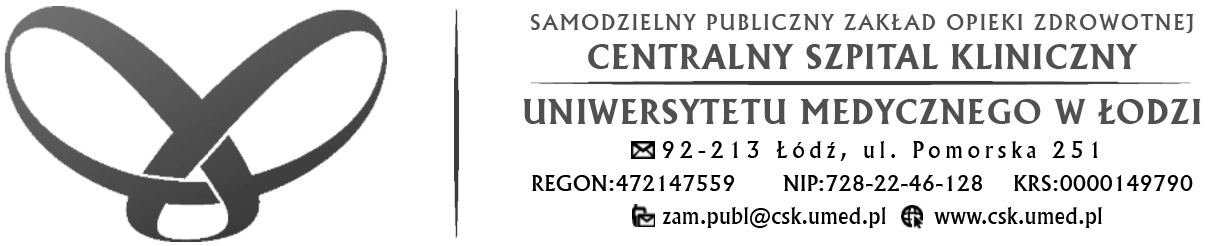 AKTUALIZACJA-VI SPECYFIKACJA WARUNKÓW ZAMÓWIENIAPostępowanie prowadzone w trybie przetargu nieograniczonego zgodnie z art. 132 w oparciu o ustawę z dnia 11.09.2019 r. Prawo zamówień publicznych (t.j. Dz.U. 2023 r., poz. 1605 z poźn. zm.)Dotyczy postępowania o wartości powyżej 5 538 000 euro na:
„Nadbudowa z lądowiskiem, przebudowa i doposażenie Uniwersyteckiego Centrum Pediatrii 
im. M. Konopnickiej przy ul. Pankiewicza 16 w Łodzi” na potrzeby SP ZOZ CSK UM w ŁodziZP/32/2024Specyfikację zatwierdziła: dr n. med. Monika DomareckaDyrektor Centralnego Szpitala KlinicznegoUniwersytetu Medycznego w ŁodziŁódź, dnia 15.02.2024 r.Aktualizacja z dnia 26.04.2024 r.SPECYFIKACJA WARUNKÓW ZAMÓWIENIA„Nadbudowa z lądowiskiem, przebudowa i doposażenie Uniwersyteckiego Centrum Pediatrii 
im. M. Konopnickiej przy ul. Pankiewicza 16 w Łodzi” na potrzeby SP ZOZ CSK UM w ŁodziOgłoszenie o zamówieniu opublikowano w dniu 21.02.2024 r. w Dz.U.U.E.: Numer publikacji ogłoszenia: 108273-2024, Numer wydania Dz.U. S: 37/2024Ogłoszenie o zmianie ogłoszenia: Numer publikacji ogłoszenia: 159710-2024 Numer wydania Dz.U. S: 55/2024 Data publikacji: 18/03/2024Ogłoszenie o zmianie ogłoszenia: Numer publikacji ogłoszenia: 181378-2024, Numer wydania Dz.U. S: 61/2024, Data publikacji: 26/03/2024Ogłoszenie o zmianie ogłoszenia: Numer publikacji ogłoszenia: 195581-2024, Numer wydania Dz.U. S: 66/2024, Data publikacji: 03/04/2024Ogłoszenie o zmianie ogłoszenia: Numer publikacji ogłoszenia: 212349-2024, Numer wydania Dz.U. S: 71/2024, Data publikacji: 10/04/2024Ogłoszenie o zmianie ogłoszenia: Numer publikacji ogłoszenia: 241403-2024, Numer wydania Dz.U. S: 80/2024, Data publikacji: 23/04/2024Ogłoszenie o zmianie ogłoszenia: Numer publikacji ogłoszenia: 253980-2024 Numer wydania Dz.U. S: 84/2024 Data publikacji: 29/04/2024ZP/32/2024SPIS TREŚCINAZWA ORAZ ADRES ZAMAWIAJĄCEGO ADRES STRONY INTERNETOWEJ TRYB UDZIELENIA ZAMÓWIENIA OPIS PRZEDMIOTU ZAMÓWIENIATERMIN WYKONANIA ZAMÓWIENIA INFORMACJA O PRZEDMIOTOWYCH ŚRODKACH DOWODOWYCH PODSTAWY WYKLUCZENIA O KTÓRYCH MOWA W ART. 108 I 109 INFORMACJA O WARUNKACH UDZIAŁU W POSTĘPOWANIU WYKAZ PODMIOTOWYCH ŚRODKÓW DOWODOWYCH INFORMACJE O ŚRODKACH KOMUNIKACJI ELEKTRONICZNEJ, PRZY UŻYCIU KTÓRYCH ZAMAWIAJĄCY BĘDZIE KOMUNIKOWAŁ SIĘ Z WYKONAWCAMI, ORAZ INFORMACJE O WYMAGANIACH TECHNICZNYCH I ORGANIZACYJNYCH SPORZĄDZANIA, WYSYŁANIA I ODBIERANIA KORESPONDENCJI ELEKTRONICZNEJINFORMACJE O SPOSOBIE KOMUNIKOWANIA SIĘ ZAMAWIAJĄCEGO Z WYKONAWCAMI WINNY SPOSÓB NIŻ PRZY UŻYCIU ŚRODKÓW KOMUNIKACJI ELEKTRONICZNEJ, W TYM W PRZYPADKU ZAISTNIENIA JEDNEJ Z SYTUACJI OKREŚLONYCH WART. 65 UST. 1, ART. 66 I ART. 69;WSKAZANIE OSÓB UPRAWNIONYCH DO KOMUNIKOWANIA SIĘ Z WYKONAWCAMI;TERMIN ZWIĄZANIA OFERTĄOPIS SPOSOBU PRZYGOTOWANIA OFERTYSPOSÓB ORAZ TERMIN SKŁADANIA OFERTTERMIN OTWARCIA OFERTSPOSÓB OBLICZENIA CENY OPIS KRYTERIÓW OCENY OFERT WRAZ Z PODANIEM WAG TYCH KRYTERIÓW I SPOSOBU OCENY OFERT.INFORMACJE O FORMALNOŚCIACH, JAKIE POWINNY ZOSTAĆ DOPEŁNIONE W CELU ZAWARCIA UMOWY W SPRAWIE ZAMÓWIENIA PUBLICZNEGOPROJEKTOWANE POSTANOWIENIA UMOWY W SPRAWIE ZAMÓWIENIA PUBLICZNEGO, KTÓRE ZOSTANĄ WPROWADZONE UMOWY W SPRAWIE ZAMÓWIENIA PUBLICZNEGOPOUCZENIE O ŚRODKACH OCHRONY PRAWNEJ PRZYSŁUGUJĄCYCH WYKONAWCY WYMAGANIA DOTYCZĄCE WADIUMINFORMACJE DOTYCZĄCE ZABEZPIECZENIA NALEŻYTEGO WYKONANIA UMOWYINFORMACJE DOTYCZĄCE OFERT WARIANTOWYCHINFORMACJE DOTYCZĄCE ZWARCIA UMOWY RAMOWEJINFORMACJE O PRZEWIDYWANYCH ZAMÓWIENIACH, O KTÓRYCH MOWA W ART. 214 UST. 1 PKT. 7 I 8, JEŻELI ZMAWIAJĄCY PRZEWIDUJE UDZIELENIE TAKICH ZAMÓWIEŃ. INFORMACJE DOTYCZĄCE WIZJI LOKALNEJINFORMACJE DOTYCZĄCE WALUT OBCYCHINFORMACJE DOTYCZĄCE ZASTOSOWANIA AUKCJI ELEKTRONICZNEJ INFORMACJE DOTYCZĄCE ZWROTU KOSZTÓW UDZIAŁU W POSTĘPOWANIUWYMAGANIA W ZAKRESIE ZATRUDNIENIA ART. 95 I 96 USTAWYINFORMACJE DOTYCZĄCE ZASTRZEŻENIA MOŻLIWOŚCI UBIEGANIA SIĘ O UDZIELENIE ZAMÓWIENIA ART. 94 USTAWYINFORMACJE DOTYCZĄCE OSOBISTEGO WYKONANIA KLUCZOWYCH ZADAŃ ART. 60 I ART. 121 USTAWY. INFORMACJE DOTYCZĄCE MOŻLIWOŚCI ZŁOŻENIA OFERT W POSTACI KATALOGÓW ELEKTRONICZNYCH ART. 93 USTAWY.OBOWIĄZEK INFORMACYJNY WYNIKAJĄCY Z ART. 13 RODO W PRZYPADKU ZBIERANIA DANYCH OSOBOWYCH BEZPOŚREDNIO OD OSOBY FIZYCZNEJ, KTÓREJ DANE DOTYCZĄ, W CELU ZWIĄZANYM Z POSTĘPOWANIEM O UDZIELENIE ZAMÓWIENIA PUBLICZNEGO.USTALENIA KOŃCOWEZAŁĄCZNIKI DO SWZI. NAZWA ORAZ ADRES ZAMAWIAJĄCEGOZamawiający:		Samodzielny Publiczny Zakład Opieki ZdrowotnejCentralny Szpital Kliniczny Uniwersytetu Medycznego w Łodzi
92-213 Łódź, ul. Pomorska 251tel. (42) 675 75 00e-mail: zam.publ@csk.umed.plII. ADRES STRONY INTERNETOWEJ ZAMAWIAJĄCEGOstrona internetowa Zamawiającego: www.csk.umed.pl, http://www.csk.umed.pl/zamowienia-publiczne/strona internetowa prowadzonego postępowania: https://platformazakupowa.pl/pn/csk_umedkorespondencja w sprawie zamówienia: https://platformazakupowa.plW postępowaniu o udzielenie zamówienia  komunikacja między Zamawiającym a Wykonawcami odbywa się za pośrednictwem platformy zakupowej OpenNexus dostępnej pod adresem: https://platformazakupowa.plWymagania techniczne i organizacyjne wysyłania i odbierania  korespondencji elektronicznej opisane zostały w Regulaminie Internetowej Platformy zakupowej platformazakupowa.pl Open Nexus Sp. z o. o. https://platformazakupowa.pl/strona/1-regulaminWykonawca powinien zapoznać się z treścią niniejszej SWZ. Wszelkie ewentualne uzupełnienia, zmiany i wyjaśnienia treści SWZ będą zamieszczane na stronie internetowej prowadzonego postępowania: https://platformazakupowa.pl/pn/csk_umed. Wykonawcy powinni na bieżąco sprawdzać zawartość strony internetowej w celu ustalenia, czy zawiera ona informacje o ewentualnych czynnościach dokonanych przez Zamawiającego, o których mowa powyżej. Za zapoznanie z całością udostępnionych na stronie internetowej dokumentów oraz informacji odpowiada Wykonawca.III. TRYB UDZIELENIA ZAMÓWIENIANiniejsze postępowanie prowadzone jest na podstawie  ustawy z dnia 11.09.2019 r. Prawo zamówień publicznych (t.j. Dz.U. z 2023 r., poz. 1605 z poźn. zm.) zwanej dalej ustawą Pzp, w trybie przetargu nieograniczonego zgodnie z art. 132, o wartości powyżej 5 538 000 euro. Zamawiający przewiduje zastosowanie w niniejszym postępowaniu postanowienia art. 139 ustawy Pzp tj.  najpierw dokona badania i oceny ofert, a następnie dokona kwalifikacji podmiotowej Wykonawcy, którego oferta została najwyżej oceniona, w zakresie braku podstaw wykluczenia oraz spełnianie warunków udziału w postępowaniu.Uwaga: Wykonawca nie jest obowiązany do złożenia wraz z ofertą oświadczenia o niepodleganiu wykluczeniu, spełnieniu warunków udziału w postępowaniu, o którym mowa w art. 125 ust. 1 ustawy Pzp (tj. JEDZ).Podstawa prawna opracowania Specyfikacji Warunków Zamówienia: Ustawa z dnia 11 września 2019 r. - Prawo zamówień publicznych (t.j. Dz.U. z 2023 r., poz. 1605 z późn. zm.),Rozporządzenie Prezesa Rady Ministrów z dnia 30 grudnia 2020 r. w sprawie sposobu sporządzania i przekazywania informacji oraz wymagań technicznych dla dokumentów elektronicznych oraz środków komunikacji elektronicznej w postępowaniu o udzielenie zamówienia publicznego lub konkursie (Dz.U. z 2020 r. poz. 2452),Rozporządzenie Ministra Rozwoju, Pracy i Technologii z dnia 23 grudnia 2020 r. w sprawie podmiotowych środków dowodowych oraz innych dokumentów lub oświadczeń, jakich może żądać Zamawiający od Wykonawcy (Dz.U. z 2020 r. poz. 2415 ze zm.),Obwieszczenie Prezesa Urzędu Zamówień Publicznych z dnia 3 grudnia 2023 r. w sprawie aktualnych progów unijnych, ich równowartości w złotych, równowartości w złotych kwot wyrażonych w euro oraz średniego kursu złotego w stosunku do euro stanowiącego podstawę przeliczania wartości zamówień publicznych lub konkursów (Dz. U. z 2023 r., poz. 1344),ustawa z dnia 16 kwietnia 1993 r. o zwalczaniu nieuczciwej konkurencji (t.j. Dz.U. z 2022 r. poz. 1233),ustawa z dnia 6 wrzśnia 2001 r. o dostępie do informacji publicznej (t.j. Dz.U. z 2022 r., poz. 902), ustawa z dnia 23 kwietnia 1964 r. Kodeks cywilny (t.j. Dz.U. z 2023 r., poz. 1610 ze zm.).IV.  OPIS PRZEDMIOTU ZAMÓWIENIAPrzedmiotem zamówienia jest realizacja zdania pn.: „Nadbudowa z lądowiskiem, przebudowa i doposażenie Uniwersyteckiego Centrum Pediatrii im. M. Konopnickiej przy ul. Pankiewicza 16 w Łodzi” na potrzeby SP ZOZ CSK UM w Łodzi. Zadanie jest realizowane w ramach umowy Nr: DOI/FM/SIS/9/305/388/2023 na udzielenie dotacji celowej na finansowanie realizacji programu inwestycyjnego pn.: „Przebudowa i doposażenie Uniwersyteckiego Centrum Pediatrii im. M. Konopnickiej oraz Ponadregionalnego Ośrodka Onkologii Dziecięcej” z Ministerstwem Zdrowia.Zakres zamówienia obejmuje optymalizację dokumentacji projektowej i wykonanie robót budowlanych, wraz z uzyskaniem na rzecz Zamawiającego wszelkich niezbędnych decyzji, uzgodnień, ekspertyz, opinii, pozwoleń i innych dokumentów umożliwiających uzyskanie pozwolenia na użytkowanie i uruchomienie działalności lądowiska w uzgodnieniu z Lotniczym Pogotowiem Ratunkowym oraz Urzędem Lotnictwa Cywilnego, a także dostawę, montaż, uruchomienie  wskazanych w dokumentacji urządzeń. Szczegółowy opis przedmiotu zamówienia stanowi w szczególności: dokumentacja projektowa obejmująca projekt technologii medycznej oraz branżowe projekty wykonawcze, specyfikacje techniczne wykonania i odbioru robót, wykaz i opis wyposażenia przewidzianego do zakupu i montażu w ramach zamówienia. Powyższą dokumentację należy traktować jako poglądową. Konieczne jest dostosowanie, przyjętych w ramach pozwolenia na budowę, rozwiązań do uzyskania pozwoleń na użytkowanie lądowiska. Dokumentację projektową będącą w posiadaniu Zamawiającego, Wykonawca winien zweryfikować, zaktualizować oraz dostosować do wymagań Zamawiającego określonych w SWZ oraz do obowiązujących przepisów, norm, warunków technicznych, wymagań LPR.Wykonawca w ramach Umowy zobowiązany jest, w szczególności do dostawy:Zestawu 2 - lamp operacyjnych z monitorem i kamerą – 2 szt.Kolumny anestezjologicznej – sufitowej – 6 szt.Kolumny chirurgicznej sufitowej – 4 szt.Systemu integra basic do zarządzania salami operacyjnymi – 4 szt.Lampy zabiegowej – 3 szt.Opis przedmiotu zamówienia, parametry i wymagania techniczne oraz szczegółowe warunki i wymagania wykonania przedmiotu zamówienia określa „Dokumentacja projektowa”, „Specyfikacja Techniczna Wykonania i Odbioru Robót Budowlanych” oraz wzór umowy stanowiące załączniki do SWZ.Jeśli w dokumentacji projektowej, na rysunkach, zostało wskazane pochodzenie (marka, znak towarowy, producent, dostawca) materiałów lub normy, aprobaty, specyfikacje i systemy, o których mowa w art. 99 ust. 5 p.z.p., Zamawiający dopuszcza oferowanie materiałów lub rozwiązań równoważnych pod warunkiem, że zagwarantują one prawidłową realizację robót oraz zapewnią uzyskanie parametrów technicznych nie gorszych od założonych w wyżej wymienionych dokumentach. W przypadku, gdy w opisie przedmiotu zamówienia technologia robót przy realizacji przedmiotu zamówienia została opisana poprzez wskazanie znaków towarowych, patentów lub pochodzenia, źródła lub szczególnego procesu, który charakteryzuje produkty lub usługi dostarczane przez konkretnego Wykonawcę, Zamawiający informuje, iż zapis ten jest jedynie przykładowym i stanowi wskazanie dla Wykonawcy jakie cechy powinny posiadać materiały użyte do realizacji przedmiotu zamówienia. Zamawiający dopuszcza realizację zamówienia poprzez zastosowanie materiałów równoważnych. Zamawiający przez podanie nazw własnych produktów określa minimalne parametry techniczne, cechy użytkowe oraz jakościowe (m. in.: wymiary, skład, zastosowany materiał, kolor, odcień, przeznaczenie urządzeń, estetyka itp.) jakim powinny odpowiadać materiały równoważne, aby spełniały stawiane wymagania. Zamawiający opisując przedmiot zamówienia poprzez odniesienie do norm, ocen technicznych, specyfikacji technicznych i systemów referencji technicznych, o których mowa w art. 101 ust. 1 pkt 2 oraz 3 PZP, zgodnie z art. 101 ust. 4 PZP dopuszcza rozwiązania równoważne opisywanym. Zgodnie z art. 101 ust. 5 PZP – Wykonawca, który powołuje się na rozwiązania równoważne opisywanym przez Zamawiającego, jest obowiązany udowodnić w ofercie, że oferowane przez niego rozwiązania w równoważnym stopniu spełniają wymagania określone w opisie przedmiotu zamówienia. Stosownie do art. 95 ust. 1 p.z.p. Zamawiający wymaga zatrudnienia przez Wykonawcę, podwykonawcę lub dalszego podwykonawcę na podstawie stosunku pracy, w rozumieniu ustawy z dnia 26.06.1974 r. - Kodeks pracy (Dz. U. z 2023 r. poz. 1465), osób wykonujących następujące czynności w zakresie realizacji zamówienia: Robót przygotowawczych Robót konstrukcyjno–budowlanych. Robót elektrycznych.Robót sanitarnych. Prac porządkowych. Wspólny Słownik Zamówień CPV:  45000000  Roboty budowlane45215140 Roboty budowlane w zakresie obiektów szpitalnych45232460 Roboty sanitarne45300000 Roboty instalacyjne w budynkach45310000 Roboty instalacyjne elektryczne45330000 Roboty instalacyjne wodno-kanalizacyjne i sanitarne45331000 Instalowanie urządzeń grzewczych, wentylacyjnych i klimatyzacyjnych45332200 Roboty instalacyjne hydrauliczne45343000 Roboty instalacyjne przeciwpożarowe45400000 Roboty wykończeniowe w zakresie obiektów budowlanych45235110-7 Roboty w zakresie budowy płyt lotniskowych45235100-4 Roboty budowlane w zakresie budowy lotnisk33190000-8 Różne urządzenia i produkty medyczne42961000-0 System sterowania i kontroliPODWYKONAWCY Zamawiający nie wprowadza zastrzeżenia wskazującego na obowiązek osobistego wykonania przez Wykonawcę kluczowych części zamówienia.W przypadku powierzenia wykonania części zamówienia podwykonawcy, Zamawiający żąda wskazania przez Wykonawcę w ofercie (Formularzu Oferty – załącznik nr 1 do SWZ) części zamówienia, której wykonanie zamierza powierzyć podwykonawcy. Powierzenie części zamówienia podwykonawcom nie zwalnia Wykonawcy z odpowiedzialności za należyte wykonanie zamówienia. Zastosowanie mają zapisy ustawy Pzp.Zamawiający nie dopuszcza składania ofert częściowych. Uzasadnienie braku podziału na części: Kompleksowa realizacja zamówienia wynika z charakteru zamówienia. Podział zamówienia na części mógłby w sposób istotny zagrozić terminowemu oraz właściwemu jakościowo wykonaniu zamówienia z uwagi na brak możliwości dokładnego i zgodnego w czasie skoordynowania współpracy kilku wykonawców. Realizacja zamówienia przy zaangażowaniu wielu wykonawców, równocześnie lub następująco po sobie, prowadzi do nadmiernych problemów logistycznych i organizacyjnych. Dodatkowo rozprasza się kwestia odpowiedzialności za jakość i terminowość prowadzonych prac. Wykonanie tego rodzaju robót budowlanych w jednym zamówieniu jest ekonomicznie uzasadnione ze względu na możliwość wynegocjowania przez jednego Wykonawcę niższych cen za kompleksową ilość materiałów i usług, co bezpośrednio przekłada się na korzystniejszą cenę oferty. Podział zamówienia spowodowałby wzrost kosztów pośrednich inwestycji oraz istotne utrudnienie koordynacji skutkujące zagrożeniem prawidłowej realizacji zamówienia. Roboty budowlane stanowiące przedmiot niniejszego zamówienia mają na celu realizację obiektu budowlanego stanowiącego spójną techniczno-użytkową całość. Obiektem budowlanym w myśl Prawa budowlanego jest budynek wraz z instalacjami i urządzeniami technicznymi, budowla stanowiąca całość techniczno-użytkową wraz z instalacjami i urządzeniami, a także obiekt małej architektury (art. 3 pkt 1 prawa budowlanego). Zaprojektowane systemy i wyposażenie techniczne obiektu muszą być wzajemnie skoordynowane oraz objęte kompleksową gwarancją i serwisem. Okablowanie systemów musi być prowadzone równolegle do prac ogólnobudowlanych. Zaprojektowane systemy muszą współdziałać z wyposażeniem instalacyjnym w tym: centralami wentylacyjnymi, urządzeniami klimatyzacyjnymi i grzewczymi, oświetleniem, wszelkimi instalacjami służącymi zabezpieczeniu przeciwpożarowemu. Brak kompleksowej realizacji poszczególnych systemów obiektowych przez jednego wykonawcę może doprowadzić do braku właściwego wykonania robót, wydłużenia czasu realizacji oraz utraty gwarancji na inne elementy wykończenia i wyposażenia obiektu budowlanego. V. TERMIN WYKONANIA ZAMÓWIENIAWykonawca zobowiązany jest wykonać zamówienie w terminie: do 20 miesięcy od dnia podpisania umowy, jednak nie później niż do dnia 05.12.2025 r. Zamawiający wymaga udzielenia minimum 60 miesięcznego okresu gwarancji na przedmiot zamówienia. Okres gwarancji stanowi jedno z kryterium oceny ofert.  Zamawiający wymaga udzielenia minimum 60 miesięcznego okresu rękojmi na przedmiot zamówienia.Zamawiający informuje, zgodnie z art. 441 ust. 1, iż nie korzysta z prawa opcji. VI. INFORMACJA O PRZEDMIOTOWYCH ŚRODKACH DOWODOWYCH  Zamawiający żąda złożenia przedmiotowych środków dowodowych, które Wykonawca składa wraz z ofertą (art. 107 ust. 1 ustawy Pzp). W celu potwierdzenia zgodności oferowanych dostaw z wymaganiami, cechami określonymi w opisie przedmiotu zamówienia, zgodnie z art. 104-106 ustawy Pzp - Zamawiający żąda złożenia wraz z ofertą:Opis techniczny oferowanych produktów tj. dla:Zestawu 2 - lamp operacyjnych z monitorem i kamerą Kolumny anestezjologicznej – sufitowej Kolumny chirurgicznej sufitowej Systemu integra basic do zarządzania salami operacyjnymi Lampy zabiegowej  - potwierdzający spełnienie parametrów określonych w opisie przedmiotu zamówienia, a w przypadku zaoferowania produktów równoważnych Wykonawca musi udostępnić szczegółową specyfikacją techniczną danego urządzenia umożliwiającą weryfikację zgodności sprzętu z wymaganiami technicznymi.Jeżeli wykonawca nie złoży przedmiotowych środków dowodowych lub złożone przedmiotowe środki dowodowe okażą się niekompletne, zamawiający nie wezwie do ich złożenia lub uzupełnienia w wyznaczonym terminie.Zamawiający może żądać od wykonawców wyjaśnień dotyczących treści przedmiotowych środków dowodowych.Do podmiotów zagranicznych zastosowanie mają zapisy Rozporządzenia Ministra Rozwoju, Pracy i Technologii z dnia 23 grudnia 2020 r. w sprawie podmiotowych środków dowodowych oraz innych dokumentów lub oświadczeń, jakich może żądać zamawiający od Wykonawcy (Dz. U. z 2020 r., poz. 2415).VII. PODSTAWY WYKLUCZENIA, O KTÓRYCH MOWA W ART. 108 UST. 1 ORAZ 109 UST. 1 USTAWY PZPWykonawca podlega wykluczeniu w okolicznościach, o których mowa w art. 108 ust. 1 oraz 109 ust. 1 Ustawy Pzp.Uwaga: zgodnie z art. 110 ust. 2 Wykonawca nie podlega wykluczeniu w okolicznościach określonych w art. 108 ust. 1 pkt 1, 2 i 5 lub art. 109 ust. 1 pkt 2-5 i 7-10 Pzp, jeżeli udowodni Zamawiającemu, że spełnił łącznie następujące przesłanki:naprawił lub zobowiązał się do naprawienia szkody wyrządzonej przestępstwem, wykroczeniem lub swoim nieprawidłowym postępowaniem, w tym poprzez zadośćuczynienie pieniężne; wyczerpująco wyjaśnił fakty i okoliczności związane z przestępstwem, wykroczeniem lub swoim nieprawidłowym postępowaniem oraz spowodowanymi przez nie szkodami, aktywnie współpracując odpowiednio z właściwymi organami, w tym organami ścigania, lub Zamawiającym;podjął konkretne środki techniczne, organizacyjne i kadrowe, odpowiednie dla zapobiegania dalszym przestępstwom, wykroczeniom lub nieprawidłowemu postępowaniu, w szczególności: zerwał wszelkie powiązania z osobami lub podmiotami odpowiedzialnymi za nieprawidłowe postępowanie Wykonawcy, zreorganizował personel, wdrożył system sprawozdawczości i kontroli, utworzył struktury audytu wewnętrznego do monitorowania przestrzegania przepisów, wewnętrznych regulacji lub standardów, wprowadził wewnętrzne regulacje dotyczące odpowiedzialności i odszkodowań za nieprzestrzeganie przepisów, wewnętrznych regulacji lub standardów.Zamawiający ocenia, czy podjęte przez Wykonawcę czynności, o których mowa w pkt. 3), są wystarczające do wykazania jego rzetelności, uwzględniając wagę i szczególne okoliczności czynu Wykonawcy. Jeżeli podjęte przez Wykonawcę czynności, o których mowa w pkt. 3, nie są wystarczające do wykazania jego rzetelności, Zamawiający wyklucza Wykonawcę.Wykonawca może zostać wykluczony przez Zamawiającego na każdym etapie postępowania o udzielenie zamówienia.Wykluczenie Wykonawcy następuje zgodnie z art. 111 ustawy Pzp.Z postępowania o udzielenie zamówienia publicznego wyklucza się także Wykonawców na podstawie art. 7 ust. 1 Ustawy z dnia 13 kwietnia 2022 r. o szczególnych rozwiązaniach  w zakresie przeciwdziałania wspieraniu agresji na Ukrainę oraz służących ochronie bezpieczeństwa narodowego, (t.j. Dz. U. 2023 poz. 1497), zwana dalej „UOBN”. Zgodnie z art. art. 7 ust. 1 UOBN z postępowania o udzielenie zamówienia Zamawiający wyklucza: Wykonawcę oraz uczestnika konkursu wymienionego w wykazach określonych w rozporządzeniu 765/2006 i rozporządzeniu 269/2014 albo wpisanego na listę na podstawie decyzji w sprawie wpisu na listę rozstrzygającej o zastosowaniu środka, o którym mowa w art. 1 pkt 3 ustawy;Wykonawcę oraz uczestnika konkursu, którego beneficjentem rzeczywistym w rozumieniu ustawy z dnia 1 marca 2018 r. o przeciwdziałaniu praniu pieniędzy oraz finansowaniu terroryzmu (t.j. Dz. U. z 2022 r. poz. 593 i 655) jest osoba wymieniona w wykazach określonych w rozporządzeniu 765/2006 i rozporządzeniu 269/2014 albo wpisana na listę lub będąca takim beneficjentem rzeczywistym od dnia 24 lutego 2022 r., o ile została wpisana na listę na podstawie decyzji w sprawie wpisu na listę rozstrzygającej o zastosowaniu środka, o którym mowa w art. 1 pkt 3 ustawy;Wykonawcę, którego jednostką dominującą w rozumieniu art. 3 ust. 1 pkt 37 ustawy z dnia 29 września 1994 r. o rachunkowości (Dz. U. z 2021 r. poz. 217, 2105 i 2106), jest podmiot wymieniony w wykazach określonych w rozporządzeniu 765/2006 i rozporządzeniu 269/2014 albo wpisany na listę lub będący taką jednostką dominującą od dnia 24 lutego 2022 r., o ile został wpisany na listę na podstawie decyzji w sprawie wpisu na listę rozstrzygającej o zastosowaniu środka, o którym mowa w art. 1 pkt 3 ustawy.Wykluczenie, o którym mowa w ust. 6.1. następować będzie na okres trwania ww. okoliczności. W przypadku Wykonawcy wykluczonego na podstawie art. 7 ust. 1 UOBN, Zamawiający odrzuca ofertę takiego Wykonawcy. Z postępowania o udzielenie zamówienia publicznego wykluczy się Wykonawcę na podstawie art. 5k rozporządzenia 833/2014 z dnia 31 lipca 2014 r. dotyczącego środków ograniczających w związku z działaniami Rosji destabilizującymi sytuację na Ukrainie (Dz. Urz. UE nr L 229 z 31.7.2014, str. 1) w brzmieniu nadanym rozporządzeniem 2022/576. będącego obywatelem rosyjskim lub osobą fizyczną lub prawną, podmiotem lub organem z siedzibą w Rosji;będącego osobą prawną, podmiotem lub organem, do których prawa własności bezpośrednio lub pośrednio w ponad 50 % należą do podmiotu, o którym mowa w pkt 6.3.1.;będącego osobą fizyczną lub prawną, podmiotem lub organem działającym w imieniu lub pod kierunkiem podmiotu, o którym mowa w pkt 6.3.1. lub 6.3.2.,w tym podwykonawców, dostawców lub podmiotów, na których zdolności polega się w rozumieniu dyrektyw w sprawie zamówień publicznych, w przypadku gdy przypada na nich ponad 10 % wartości zamówienia.Zamawiający będzie weryfikował przesłanki wykluczenia, o których mowa w pkt. 6, na podstawie: wykazów określonych w rozporządzeniu 765/2006 i rozporządzeniu 269/2014,listy Ministra właściwego do spraw wewnętrznych obejmującej osoby i podmioty, wobec których są stosowane środki, o których mowa w art. 1 UOBN.W przypadku wykonawców wspólnie ubiegających się o zamówienie żaden z podmiotów wspólnie ubiegających się o udzielenie zamówienia nie może podlegać wykluczeniu z postępowania.VIII.	INFORMACJA O WARUNKACH UDZIAŁU W POSTĘPOWANIUZgodnie z art. 112 ust. 2 ustawy Pzp, o udzielenie zamówienia publicznego mogą ubiegać się Wykonawcy, którzy spełniają warunki dotyczące:zdolności do występowania w obrocie gospodarczym – Zamawiający nie precyzuje warunku w tym zakresie uprawnień do prowadzenia określonej działalności gospodarczej lub zawodowej, o ile wynika to z odrębnych przepisów: Zamawiający nie precyzuje warunku w tym zakresiesytuacji ekonomicznej lub finansowej - Zamawiający nie precyzuje warunku w tym zakresie zdolności technicznej lub zawodowej:Wykonawca wykaże spełnienie warunku jeżeli w okresie ostatnich 6 lat przed upływem terminu składania ofert, a jeżeli okres prowadzenia działalności jest krótszy - w tym okresie, wykonał należycie co najmniej:jedną robotę budowlaną w ramach jednej umowy, polegającą na budowie i/lub przebudowie oddziału szpitalnego o wartości minimum 10.000.000,00 PLN brutto oraz jedną robotę budowlaną w ramach jednej umowy, polegającą na wybudowaniu lądowiska dla śmigłowców ratunkowych. Zamawiający dopuszcza wykonanie w/w robót budowlanych w ramach jednej umowy,orazdysponuje lub będzie dysponował podczas realizacji zamówienia co najmniej następującymi osobami spełniającymi poniższe wymagania: minimum jedną osobą posiadającą uprawnienia do projektowania w specjalności architektonicznej legitymującą się zaprojektowaniem minimum jednego oddziału szpitalnego, posiadającą minimum 5-letnie doświadczenie w projektowaniu, licząc od dnia uzyskania uprawnień,  iminimum jedną osobą posiadającą uprawnienia do projektowania w specjalności konstrukcyjno-budowlanej, posiadającą minimum 5-letnie doświadczenie w przedmiotowym projektowaniu, licząc od dnia uzyskania uprawnień,  iminimum jedną osobą posiadającą uprawnienia do projektowania w specjalności elektrycznej, posiadającą minimum 5-letnie doświadczenie w przedmiotowym projektowaniu, licząc od dnia uzyskania uprawnień,  iminimum jedną osobą posiadającą uprawnienia do projektowania w specjalności instalacji sanitarnych, posiadającą minimum 5-letnie doświadczenie w przedmiotowym projektowaniu, licząc od dnia uzyskania uprawnień,  iminimum jedną osobą legitymującą się doświadczeniem w przeprowadzaniu procedur w Lotniczym Pogotowiu Ratunkowym, iminimum jedną osobą posiadającą uprawnienia do kierowania budową lub robotami budowlanymi w specjalności konstrukcyjno-budowlanej, określone przepisami ustawy z dnia 07.07.1994 r. Prawo budowlane (t.j. Dz.U. z 2023 r., poz. 682 z późn. zm.), z minimum 5 letnim doświadczeniem zawodowym w pełnieniu samodzielnej funkcji technicznej w budownictwie na stanowisku Kierownika Budowy, licząc od dnia uzyskania uprawnień, iminimum jedną osobą posiadającą uprawnienia do kierowania budową lub robotami budowlanymi w specjalności instalacji elektrycznych, określone przepisami ustawy z dnia 07.07.1994 r. Prawo budowlane (t.j. Dz.U. z 2023 r. poz. 682 z późn. zm.), umożliwiające realizację przedmiotu zamówienia w zakresie robót elektrycznych, z co najmniej 5 letnim stażem w pełnieniu samodzielnej funkcji technicznej w budownictwie na stanowisku kierownika robót elektrycznych, licząc od dnia uzyskania uprawnień, iminimum jedna osobą posiadającą uprawnienia do kierowania budową lub robotami budowlanymi w specjalności instalacji sanitarnych, określone przepisami ustawy z dnia 07.07.1994 r. Prawo budowlane (t.j. Dz.U. z 2023 r., poz. 682 z późn. zm.), umożliwiające realizację przedmiotu zamówienia w zakresie w/w robót sanitarnych, z minimum 5 letnim doświadczeniem zawodowym w pełnieniu samodzielnej funkcji technicznej w budownictwie na stanowisku kierownika robót sanitarnych, licząc od dnia uzyskania uprawnień. UWAGA:Przez uprawnienia budowlane Zamawiający rozumie uprawnienia budowlane, o których mowa w ustawie z dnia 07 lipca 1994 r. Prawo budowlane oraz w rozporządzeniu Ministra Inwestycji i Rozwoju z dnia 29 kwietnia 
2019 r. w sprawie przygotowania zawodowego do wykonywania samodzielnych funkcji technicznych w budownictwie (Dz. U. z 2019 r., poz. 831) lub odpowiadające im ważne uprawnienia budowlane wydane na podstawie uprzednio obowiązujących przepisów prawa, lub odpowiednich przepisów obowiązujących na terenie kraju, w którym Wykonawca ma siedzibę lub miejsce zamieszkania, uznanych przez właściwy organ, zgodnie z ustawą z dnia 22 grudnia 2015 r. o zasadach uznawania kwalifikacji zawodowych nabytych w państwach członkowskich Unii Europejskiej (t.j. Dz.U. 2023 r. poz. 334). W przypadku osób, które są obywatelami państw członkowskich Unii Europejskiej, Konfederacji Szwajcarskiej oraz państw członkowskich Europejskiego Porozumienia o Wolnym Handlu (EFTA) – stron umowy o Europejskim Obszarze Gospodarczym (w rozumieniu art. 4a ustawy z dnia 15 grudnia 2000 r. o samorządach zawodowych architektów, inżynierów budownictwa (t.j. Dz. U. 2023 r., poz. 551), osoby wyznaczone do realizacji zamówienia posiadają uprawnienia budowlane do kierowania robotami budowlanymi, wyszczególnione wyżej, jeżeli: nabyły kwalifikacje zawodowe do wykonywania działalności w budownictwie, równoznacznej wykonywaniu samodzielnych funkcji technicznych w budownictwie na terytorium Rzeczypospolitej Polskiej, odpowiadające posiadaniu uprawnień budowlanych do kierowania robotami budowlanymi, oraz posiadają odpowiednią decyzję o uznaniu kwalifikacji zawodowych lub w przypadku braku decyzji o uznaniu kwalifikacji zawodowych zostały spełnione w stosunku do tych osób wymagania, o których mowa w art. 20a ust. 2-6 ustawy z dnia 15 grudnia 2000 r. o samorządach zawodowych architektów, inżynierów budownictwa, dotyczące świadczenia usług transgranicznych. Uwaga: Dla potrzeb oceny spełniania warunku określonego, powyżej, jeśli wartość lub wartości zostaną podane w walutach innych niż PLN, Zamawiający przyjmie średni kurs danej waluty publikowany przez Narodowy Bank Polski w dniu publikacji ogłoszenia o zamówieniu w Dzienniku Urzędowym Unii Europejskiej. Jeżeli w dniu publikacji ogłoszenia o zamówieniu w Dzienniku Urzędowym Unii Europejskiej, Narodowy Bank Polski nie publikuje średniego kursu danej waluty, za podstawę przeliczenia przyjmuje się średni kurs waluty publikowany pierwszego dnia, po dniu publikacji ogłoszenia o zamówieniu w Dzienniku Urzędowym Unii Europejskiej, w którym zostanie on opublikowany. W razie potrzeby przedmiotową klauzulę stosuje się odpowiednio do innych dokumentów i oświadczeń składanych przez Wykonawców w niniejszym postępowaniu. Zamawiający, w stosunku do Wykonawców wspólnie ubiegających się o udzielenie zamówienia, w odniesieniu do warunku dotyczącego zdolności technicznej lub zawodowej dopuszcza łączne spełnianie warunku przez Wykonawców.Zamawiający może na każdym etapie postępowania, uznać, że wykonawca nie posiada wymaganych zdolności, jeżeli posiadanie przez wykonawcę sprzecznych interesów, w szczególności zaangażowanie zasobów technicznych lub zawodowych wykonawcy w inne przedsięwzięcia gospodarcze wykonawcy może mieć negatywny wpływ na realizację zamówienia. W przypadku Wykonawców wspólnie ubiegających się o udzielenie zamówienia: żaden z podmiotów wspólnie ubiegających się o udzielenie zamówienia nie może podlegać wykluczeniu z postepowaniaW przypadku gdy Wykonawca wykonywał w ramach kontraktu/umowy większy zakres robót, dla potrzeb niniejszego zamówienia powinien wyodrębnić i podać wartość robót budowlanych.Jeżeli Wykonawca powołuje się na doświadczenie w realizacji dostaw wykonanych wspólnie z innymi Wykonawcami, wykaz winien zawierać dostawy, w których wykonaniu Wykonawca bezpośrednio uczestniczył.Wykonawcy wspólnie ubiegający się o udzielenie zamówienia dołączają do oferty oświadczenie, z którego wynika, które dostawy wykonają  poszczególni Wykonawcy.Oświadczenia i dokumenty potwierdzające brak podstaw do wykluczenia  z postępowania składa każdy z Wykonawców wspólnie ubiegających się o zamówienie.IX.I. Wykonawca składa wraz z ofertą: FORMULARZ OFERTOWY - wypełniony i sporządzony z wykorzystaniem wzoru stanowiącego – Załącznik Nr 1.PRZEDMIOTOWE ŚRODKI DOWODOWE - OPIS – WYPOSAŻENIA,DOKUMENTY / PEŁNOMOCNICTWO - do reprezentowania Wykonawcy osoby /osób, podpisującej/ podpisujących ofertę, dokumenty lub oświadczenia załączone do oferty,OŚWIADCZENIE WYKONAWCÓW WSPÓLNIE UBIEGAJĄCYCH SIĘ O UDZIELENIE ZAMÓWIENIA – Załącznik Nr 5.DOWÓD WNIESIENIA WADIUM (w przypadku wadium złożonego w formie poręczeń lub gwarancji).ZOBOWIĄZANIE ZASOBY – Załącznik Nr 4 IX.II. WYKAZ  PODMIOTOWYCH ŚRODKÓW DOWODOWYCH oraz innych dokumentów lub oświadczeń SKŁADANYCH NA WEZWANIE ZAMAWIAJĄCEGO PRZEZ WYKONAWCĘ, KTÓREGO OFERTA ZOSTANIE NAJWYŻEJ OCENIONA:OŚWIADCZENIE, o którym mowa w art. 125 ust. 1 ustawy Pzp (JEDZ) - oświadczenie o niepodleganiu wykluczeniu, spełnianiu warunków udziału w postępowaniu, w zakresie wskazanym przez Zamawiającego. Oświadczenie, składa się na formularzu jednolitego europejskiego dokumentu zamówienia, sporządzonym zgodnie ze wzorem standardowego formularza określonego w rozporządzeniu wykonawczym Komisji (UE) 2016/7 z dnia 5 stycznia 2016 r. ustanawiającym standardowy formularz jednolitego europejskiego dokumentu zamówienia (Dz. Urz. UE L 3 z 06.01.2016, str. 16), zwanego dalej „jednolitym dokumentem”.JEDZ składa Wykonawca pod rygorem nieważności w formie elektronicznej. Powyższe oznacza, że JEDZ powinien mieć postać elektroniczną oraz zostać opatrzony kwalifikowanym podpisem elektronicznym przez osoby należycie umocowane do złożenia tego oświadczenia; W przypadku wspólnego ubiegania się o zamówienie przez Wykonawców, oświadczenie, o którym mowa w pkt 1.1, składa każdy z Wykonawców. Oświadczenia te potwierdzają brak podstaw wykluczenia oraz spełnianie warunków udziału w postępowaniu w zakresie, w jakim każdy z Wykonawców wykazuje spełnianie warunków udziału w postępowaniu. FORMA JEDZZamawiający dopuszcza w szczególności następujący format przesyłanych danych: .pdf, .doc, .docx, .rtf, .odt.1.Wykonawca wypełnia JEDZ, tworząc dokument elektroniczny. Może korzystać z narzędzia ESPD lub innych dostępnych narzędzi lub oprogramowania, które umożliwiają wypełnienie JEDZ i utworzenie dokumentu elektronicznego, w szczególności w jednym z ww. formatów. Po stworzeniu lub wygenerowaniu przez Wykonawcę dokumentu elektronicznego JEDZ, Wykonawca podpisuje ww. dokument kwalifikowanym podpisem elektronicznym, wystawionym przez dostawcę kwalifikowanej usługi zaufania, będącego podmiotem świadczącym usługi certyfikacyjne - podpis elektroniczny, spełniające wymogi bezpieczeństwa określone w ustawie z dnia 5 września 2016 r. – o usługach zaufania oraz identyfikacji elektronicznej. SPOSÓB WYPEŁNIANIA JEDZ Wykonawca może złożyć JEDZ korzystając z zamieszczonego na stronie internetowej Zamawiającego formularza JEDZ (ESPD) w formacie XML który należy wypełnić przy wykorzystaniu systemu dostępowego zamieszczonego na stronie internetowej: https://espd.uzp.gov.pl/Czynności jakie muszą zostać wykonane w celu wypełnienia JEDZ (ESPD) ze strony internetowej na której został udostępniony dokument SWZ wraz załącznikami do przedmiotowego postępowania należy pobrać plik w formacie XML, o nazwie „Jednolity Europejski Dokument Zamówień (ESPD)” - plik musi być zapisany na dysku Wykonawcy. korzystając z serwisu JEDZ tj. wchodząc na stronę UZP: http://espd.uzp.gov.plnależy dokonać załadowania pliku i można rozpocząć wypełnianie dokumentu w wersji elektronicznej.wybrać odpowiednią wersję językową (pl - Polski). wybrać opcję „JESTEM WYKONAWCĄ”. następnie Wykonawca musi zaznaczyć pole „Zaimportować ESPD”. Wykonawca musi „załadować dokument” poprzez wybór dokumentu zapisanego na dysku, o którym mowa powyżej. po dokonaniu powyższych czynności należy wcisnąć przycisk „DALEJ”. wypełnić formularz, zapisać na dysku wypełniony formularz, dalej postępować zgodnie z wytycznymi zawartymi w instrukcji.Przy wypełnianiu formularza JEDZ (ESPD) Wykonawcy mogą skorzystać z instrukcji jego wypełniania zamieszczonej na stronie internetowej Urzędu Zamówień Publicznych pod adresem: https://www.gov.pl/web/uzp/jednolity-europejski-dokument-zamowienia W celu potwierdzenia braku podstaw wykluczenia Wykonawcy z udziału w postępowaniu Zamawiający na podstawie art. 126 ustawy Pzp wezwie Wykonawcę, którego oferta zostanie najwyżej oceniona do złożenia w terminie nie krótszym niż 10 dni, aktualnych na dzień złożenia podmiotowych środków dowodowych:INFORMACJI Z KRAJOWEGO REJESTRU KARNEGO w zakresie: art. 108 ust. 1 pkt 1 i 2 ustawy Pzp, art. 108 ust. 1 pkt 4 ustawy Pzp, dotyczącej orzeczenia zakazu ubiegania się o zamówienie publiczne tytułem środka karnego,art. 109 ust. 1 pkt. 2 lit. a ustawy Pzp,art. 109 ust. 1 pkt. 2 lit. b ustawy Pzp – dotyczącej ukarania za wykroczenie, za które wymierzono karę aresztu,art. 109 ust. 1 pkt 3 ustawy Pzp– dotyczącej skazania za przestępstwo lub ukarania za wykroczenie, za które wymierzono karę aresztu– sporządzonej nie wcześniej niż 6 miesięcy przed jej złożeniem. OŚWIADCZENIA WYKONAWCY, W ZAKRESIE ART. 108 UST. 1 PKT 5 USTAWY Pzp, o braku przynależności do tej samej grupy kapitałowej w rozumieniu ustawy z dnia 16 lutego 2007 r. o ochronie konkurencji i konsumentów (t.j. Dz. U. z 2023 r. poz. 1689 ze zm.), z innym Wykonawcą, który złożył odrębną ofertę, ofertę częściową, albo oświadczenia o przynależności do tej samej grupy kapitałowej wraz z dokumentami lub informacjami potwierdzającymi przygotowanie oferty, oferty częściowej niezależnie od innego Wykonawcy należącego do tej samej grupy kapitałowej – Załącznik nr 7; Zaświadczenia właściwego naczelnika urzędu skarbowego potwierdzającego, że Wykonawca nie zalega z opłacaniem podatków i opłat, w zakresie art. 109 ust. 1 pkt 1 ustawy Pzp, wystawionego nie wcześniej niż 3 miesiące przed jego złożeniem, a w przypadku zalegania z opłacaniem podatków lub opłat wraz z zaświadczeniem Zamawiający żąda złożenia dokumentów potwierdzających, że odpowiednio przed upływem terminu składania ofert Wykonawca dokonał płatności należnych podatków lub opłat wraz z odsetkami lub grzywnami lub zawarł wiążące porozumienie w sprawie spłat tych należności; Zaświadczenia albo innego dokumentu właściwej terenowej jednostki organizacyjnej Zakładu Ubezpieczeń Społecznych lub właściwego oddziału regionalnego lub właściwej placówki terenowej Kasy Rolniczego Ubezpieczenia Społecznego potwierdzające, że Wykonawca nie zalega z opłacaniem składek na ubezpieczenia społeczne i zdrowotne, w zakresie art. 109 ust. 1 pkt 1 ustawy Pzp, wystawionego nie wcześniej niż 3 miesiące przed jego złożeniem, a w przypadku zalegania z opłacaniem składek na ubezpieczenia społeczne lub zdrowotne wraz z zaświadczeniem albo innym dokumentem Zamawiający żąda złożenia dokumentów potwierdzających, że odpowiednio przed upływem terminu składania ofert Wykonawca dokonał płatności należnych składek na ubezpieczenia społeczne lub zdrowotne wraz odsetkami lub grzywnami lub zawarł wiążące porozumienie w sprawie spłat tych należności; Odpisu lub informacji z Krajowego Rejestru Sądowego lub z Centralnej Ewidencji i Informacji o Działalności Gospodarczej, w zakresie art. 109 ust. 1 pkt 4 ustawy Pzp, sporządzonych nie wcześniej niż 3 miesiące przed jej złożeniem, jeżeli odrębne przepisy wymagają wpisu do rejestru lub ewidencji; Oświadczenia wykonawcy o aktualności informacji zawartych w oświadczeniu, o którym mowa w art. 125 ustawy Pzp (JEDZ), w zakresie podstaw wykluczenia z postępowania wskazanych przez zamawiającego, o których mowa w:art. 108 ust. 1 pkt 3 ustawy Pzp,art. 108 ust. 1 pkt 4 ustawy Ppz, dotyczących orzeczenia zakazu ubiegania się o zamówienie publiczne tytułem środka zapobiegawczego,art. 108 ust. 1 pkt 5 ustawy Pzp, dotyczących zawarcia z innymi wykonawcami porozumienia mającego na celu zakłócenie konkurencji,art. 108 ust. 1 pkt 6 ustawy Pzp,art. 109 ust. 1 pkt 1 ustawy Pzp, odnośnie do naruszenia obowiązków dotyczących płatności podatków i opłat lokalnych, o których mowa w ustawie z dnia 12 stycznia 1991 r. o podatkach i opłatach lokalnych, art. 109 ust. 1 pkt 2 lit. b ustawy Pzp, dotyczących ukarania za wykroczenie, za które wymierzono karę ograniczenia wolności lub karę grzywny, art. 109 ust. 1 pkt 2 lit. c ustawy Pzp, art. 109 ust. 1 pkt 3 ustawy Pzp, dotyczących ukarania za wykroczenie, za które wymierzono karę ograniczenia wolności lub karę grzywny, art. 109 ust. 1 pkt 5–10 ustawy Pzp.Dokument własny Wykonawcyoświadczenie dotyczące przepisów sankcyjnych związanych z wojną w Ukrainie - Załącznik nr 3B do SWZ.W przypadku Wykonawców wspólnie ubiegających się o udzielenie zamówienia podmiotowe środki dowodowe,  o których mowa w pkt 1-7 składa każdy z Wykonawców.Wykonawca, który polega na zdolnościach technicznych lub zawodowych na zasadach określonych w art. 118 ustawy Pzp zobowiązany będzie do przedstawienia podmiotowych środków dowodowych, o których mowa w pkt 1-7, dotyczących tych podmiotów, potwierdzających, że nie zachodzą wobec tych podmiotów podstawy wykluczenia z postępowania.W celu wykazania spełniania warunków udziału w postępowaniu Zamawiający na podstawie art. 126 ustawy Pzp wezwie Wykonawcę, którego oferta zostanie najwyżej oceniona do złożenia w terminie nie krótszym niż 10 dni, aktualnych na dzień złożenia podmiotowych środków dowodowych:WYKAZ ROBÓT BUDOWLANYCH wykonanych nie wcześniej niż w okresie ostatnich 6 lat, a jeżeli okres prowadzenia działalności jest krótszy - w tym okresie, wraz z podaniem ich rodzaju, wartości, daty i miejsca wykonania oraz podmiotów, na rzecz których roboty te zostały wykonane, oraz załączeniem dowodów określających, czy te roboty budowlane zostały wykonane należycie, przy czym dowodami, o których mowa, są referencje bądź inne dokumenty sporządzone przez podmiot, na rzecz którego roboty budowlane zostały wykonane, a jeżeli wykonawca z przyczyn niezależnych od niego nie jest w stanie uzyskać tych dokumentów - inne odpowiednie dokumenty; wzór wykazu robót stanowi - Załącznik nr 8 do SWZ; WYKAZU OSÓB, skierowanych przez Wykonawcę do realizacji zamówienia publicznego,  w szczególności odpowiedzialnych za świadczenie usług oraz kontrolę jakości, wraz z informacjami na temat ich kwalifikacji zawodowych, uprawnień, doświadczenia i wykształcenia niezbędnych do wykonania zamówienia publicznego, a także zakresu wykonywanych przez nie czynności oraz informacją o podstawie do dysponowania tymi osobami; wzór wykazu osób stanowi - Załącznik nr 9 do SWZ; Dokumenty od Wykonawców zagranicznych. Jeżeli Wykonawca ma siedzibę lub miejsce zamieszkania poza granicami Rzeczypospolitej Polskiej, zamiast:informacji z Krajowego Rejestru Karnego - składa informację z odpowiedniego rejestru, takiego jak rejestr sądowy, albo, w przypadku braku takiego rejestru, inny równoważny dokument wydany przez właściwy organ sądowy lub administracyjny kraju, w którym Wykonawca ma siedzibę lub miejsce zamieszkania lub miejsce zamieszkania ma osoba, której dotyczy informacja albo dokument; zaświadczenia właściwego naczelnika urzędu skarbowego, zaświadczenia albo innego dokumentu potwierdzającego, że Wykonawca nie zalega z opłacaniem składek na ubezpieczenia społeczne lub zdrowotne, lub odpisu albo informacji z Krajowego Rejestru Sądowego lub z Centralnej Ewidencji i Informacji o Działalności Gospodarczej, składa dokument lub dokumenty wystawione w kraju, w którym Wykonawca ma siedzibę lub miejsce zamieszkania, potwierdzające odpowiednio, że: \nie naruszył obowiązków dotyczących płatności podatków, opłat lub składek na ubezpieczenie społeczne lub zdrowotne, nie otwarto jego likwidacji, nie ogłoszono upadłości, jego aktywami nie zarządza likwidator lub sąd, nie zawarł układu z wierzycielami, jego działalność gospodarcza nie jest zawieszona ani nie znajduje się on w innej tego rodzaju sytuacji wynikającej z podobnej procedury przewidzianej w przepisach miejsca wszczęcia tej procedury. Dokument, o którym mowa w a), powinien być wystawiony nie wcześniej niż 6 miesięcy przed jego złożeniem.  Dokumenty, o których mowa w b), powinny być wystawione nie wcześniej niż 3 miesiące przed ich złożeniem.Jeżeli w kraju, w którym Wykonawca ma siedzibę lub miejsce zamieszkania lub miejsce zamieszkania ma osoba, której dokument dotyczy, nie wydaje się dokumentów, o których mowa w pkt. 3), lub gdy dokumenty te nie odnoszą się do wszystkich przypadków, o których mowa w art. 108 ust. 1 pkt 1, 2 i 4, art. 109 ust. 1 pkt 1, 2 lit. a i b oraz pkt 3 ustawy Pzp, zastępuje się je odpowiednio w całości lub w części dokumentem zawierającym odpowiednio oświadczenie Wykonawcy, ze wskazaniem osoby albo osób uprawnionych do jego reprezentacji, lub oświadczenie osoby, której dokument miał dotyczyć, złożone pod przysięgą, lub, jeżeli w kraju, w którym Wykonawca ma siedzibę lub miejsce zamieszkania lub miejsce zamieszkania ma osoba, której dokument dotyczy nie ma przepisów o oświadczeniu pod przysięgą, złożone przed organem sądowym lub administracyjnym, notariuszem, organem samorządu zawodowego lub gospodarczego, właściwym ze względu na siedzibę lub miejsce zamieszkania Wykonawcy lub miejsce zamieszkania osoby, której dokument miał dotyczyć. Przepis ppkt. c) stosuje się.Do podmiotów udostępniających zasoby na zasadach określonych w art. 118 ustawy Pzp oraz Podwykonawców niebędących podmiotami udostępniającymi zasoby na tych zasadach, mających siedzibę lub miejsce zamieszkania poza terytorium Rzeczypospolitej Polskiej, przepis pkt. 3 i 4) stosuje się odpowiednio.INFORMACJE OGÓLNE DOTYCZĄCE ZŁOŻENIA PODMIOTOWYCH ŚRODKÓW DOWODOWYCH Wykonawca wpisany do urzędowego wykazu zatwierdzonych Wykonawców lub Wykonawca certyfikowany przez jednostki certyfikujące spełniające wymogi europejskich norm certyfikacji może, zamiast odpowiednich podmiotowych środków dowodowych, o których mowa w ustawie i rozporządzeniu, złożyć zaświadczenie o wpisie do urzędowego wykazu wydane przez właściwy organ lub certyfikat wydany przez właściwą jednostkę certyfikującą kraju, w którym Wykonawca ma siedzibę lub miejsce zamieszkania, wskazujące na podmiotowe środki dowodowe stanowiące podstawę wpisu lub uzyskania certyfikacji, chyba że Zamawiający ma uzasadnione podstawy do zakwestionowania informacji wynikających z zaświadczenia lub certyfikatu. W celu potwierdzenia braku podstawy wykluczenia z postępowania, o której mowa w art. 109 ust. 1 pkt 1 ustawy Pzp, Zamawiający może żądać dodatkowego dokumentu wystawionego w kraju, w którym Wykonawca ma miejsce zamieszkania lub siedzibę, potwierdzającego, że Wykonawca nie naruszył obowiązków dotyczących płatności podatków, opłat lub składek na ubezpieczenie społeczne lub zdrowotne. Przepisy cz. II pkt. 3 stosuje się. Przepisy pkt. 1 i 2 stosuje się odpowiednio do podmiotowych środków dowodowych dotyczących podmiotu udostępniającego zasoby na zasadach określonych w art. 118 ustawy Pzp oraz Podwykonawcy niebędącego podmiotem udostępniającym zasoby na takich zasadach (o ile dotyczy).Jeżeli jest to niezbędne do zapewnienia odpowiedniego przebiegu postępowania o udzielenie zamówienia, Zamawiający może na każdym etapie postępowania, wezwać Wykonawców do złożenia wszystkich lub niektórych podmiotowych środków dowodowych aktualnych na dzień ich złożenia. Jeżeli zachodzą uzasadnione podstawy do uznania, że złożone uprzednio podmiotowe środki dowodowe nie są już aktualne, Zamawiający może w każdym czasie wezwać Wykonawcę lub Wykonawców do złożenia wszystkich lub niektórych podmiotowych środków dowodowych aktualnych na dzień ich złożenia. Zamawiający nie wezwie Wykonawcy do złożenia podmiotowych środków dowodowych, jeżeli może je uzyskać za pomocą bezpłatnych i ogólnodostępnych baz danych, w szczególności rejestrów publicznych w rozumieniu ustawy z dnia 17 lutego 2005 r. o informatyzacji działalności podmiotów realizujących zadania publiczne, o ile Wykonawca wskazał w jednolitym dokumencie dane umożliwiające dostęp do tych środków. Wykonawca nie jest zobowiązany do złożenia podmiotowych środków dowodowych, które Zamawiający posiada, jeżeli Wykonawca wskaże te środki oraz potwierdzi ich prawidłowość i aktualność.  Dokumenty sporządzone w języku obcym są składane wraz z tłumaczeniem na język polski. X. INFORMACJE O ŚRODKACH KOMUNIKACJI ELEKTRONICZNEJ, PRZY UŻYCIU KTÓRYCH ZAMAWIAJĄCY BĘDZIE KOMUNIKOWAŁ SIĘ Z WYKONAWCAMI, ORAZ INFORMACJE O WYMAGANIACH TECHNICZNYCH I ORGANIZACYJNYCH SPORZĄDZANIA, WYSYŁANIA I ODBIERANIA KORESPONDENCJI ELEKTRONICZNEJW postępowaniu o udzielenie zamówienia publicznego komunikacja między Zamawiającym a Wykonawcami odbywa się elektronicznie przy użyciu Platformy Zakupowej dostępnej pod adresem: https://platformazakupowa.pl/pn/csk_umedWymagania techniczne i organizacyjne wysyłania i odbierania dokumentów elektronicznych, elektronicznych kopii dokumentów i oświadczeń oraz informacji przekazywanych przy ich użyciu opisane zostały w Regulaminie korzystania z: https://platformazakupowa.pl/strona/1-regulaminMinimalne wymagania techniczne i informacje na temat kodowania i czasu odbioru danych są opisane na Stronie platformazakupowa.pl.Szczegółowa instrukcja dla Wykonawców dotycząca złożenia, zmiany i wycofania oferty znajduje się na stronie internetowej pod adresem:  https://platformazakupowa.pl/strona/45-instrukcjeZa datę przekazania oferty, wniosków, zawiadomień, dokumentów elektronicznych, oświadczeń lub elektronicznych kopii dokumentów oraz innych informacji przyjmuje się datę ich przekazania na platformę zakupową Zamawiającego, co oznacza, że godzina określona na platformie zakupowej jest godziną przyjętą przez Zamawiającego przy określaniu terminu wpływu oferty, wniosków, dokumentów i oświadczeń. Wykonawca na każde żądanie Zamawiającego niezwłocznie potwierdza fakt otrzymania zawiadomienia, wniosku lub informacji. Potwierdzenia należy przesłać również za pośrednictwem platformy zakupowej.W kwestiach budzących wątpliwości odnośnie zapisów SWZ Wykonawcom przysługuje prawo do wnoszenia wniosków o wyjaśnienie jej treści. Składanie wniosków o wyjaśnienie treści SWZ, o których mowa powyżej odbywa się za pośrednictwem platformy zakupowej, poprzez polecenie „WYŚLIJ WIADOMOŚĆ” jako załącznik, dostępne przy zamieszczonym postępowaniu.Zamawiający zwraca się z prośbą, aby ewentualne zapytania Wykonawca przesyłał również drogą elektroniczną w dokumencie edytowalnym (np. word).Wyjaśnienia SWZ udzielane są w szczególności z zachowaniem zasad określonych w ustawie Pzp.Sposób sporządzenia dokumentów elektronicznych, oświadczeń lub elektronicznych kopii dokumentów lub oświadczeń musi być zgodny z wymaganiami określonymi w Rozporządzeniu Prezesa Rady Ministrów z dnia 30 grudnia 2020 r. – w sprawie sposobu sporządzania i przekazywania informacji oraz wymagań technicznych dla dokumentów elektronicznych oraz środków komunikacji elektronicznej w postępowaniu o udzielenie zamówienia publicznego lub konkursie (Dz.U. z 2020 r., poz. 2452.) oraz Rozporządzenia Ministra Rozwoju Pracy i Technologii z dnia 23 grudnia 2020 r. - w sprawie rodzajów dokumentów, jakie może żądać zamawiający od wykonawcy  w postępowaniu o udzielenie zamówienia (Dz.U. z 2020 poz. 2415 ze zm.).Jednocześnie Zamawiający informuje, iż kontakt – zarówno z Zamawiającym  jak i osobami uprawnionymi do porozumiewania się z Wykonawcami – inny niż wskazany w niniejszym rozdziale SWZ jest niedopuszczalny. XI. INFORMACJE O SPOSOBIE KOMUNIKOWANIA SIĘ ZAMAWIAJĄCEGO Z WYKONAWCAMI W INNY SPOSÓB NIŻ PRZY UŻYCIU ŚRODKÓW KOMUNIKACJI ELEKTRONICZNEJ, W TYM W PRZYPADKU ZAISTNIENIA JEDNEJ Z SYTUACJI OKREŚLONYCH W ART. 65 UST. 1, ART. 66 I ART. 69;W niniejszym postępowaniu o udzielenie zamówienia komunikacja między Zamawiającym a Wykonawcami, w szczególności składanie ofert oraz oświadczeń, w tym oświadczenia składanego na formularzu jednolitego europejskiego dokumentu zamówienia, oświadczeń, wniosków, zawiadomień oraz informacji odbywa się przy użyciu środków komunikacji elektronicznej, za pośrednictwem: https://platformazakupowa.pl/pn/csk_umedWobec nie zaistnienia sytuacji, o których mowa w art. 65 ust. 1, art. 66, art. 69 ustawy Pzp, Zamawiający nie przewiduje innego sposobu komunikowania się niż przy użyciu środków komunikacji elektronicznej. W korespondencji kierowanej do Zamawiającego Wykonawca winien posługiwać się numerem sprawy określonym w SWZ. XII. OSOBY UPRAWNIONE DO KOMUNIKOWANIA SIĘ Z WYKONAWCAMI – ART. 134 UST. 1 PKT 12 USTAWY PZPZamawiający wyznacza następujące osoby do kontaktu z Wykonawcami: Kinga Miśkiewicz – sprawy proceduralne, Paulina Drożdż – sprawy merytoryczne.Zgodnie z art. 20 ust. 1 Pzp postępowanie o udzielenie zamówienia, z zastrzeżeniem wyjątków  przewidzianych w Pzp, prowadzi się pisemnie. Komunikacja ustna zg. z art. 61 ust. 2. Ustawy Pzp. dopuszczalna jest w odniesieniu do informacji, które nie są istotne, w szczególności nie dotyczą ogłoszenia o zamówieniu lub SWZ, a także ofert. XIII. TERMIN ZWIĄZANIA OFERTĄWykonawca związany jest złożoną ofertą zgodnie z art. 220 ust. 1 pkt. 1 ustawy Pzp przez okres 90 dni od dnia upływu terminu składania ofert do dnia 04.08.2024 r.,  przy czym pierwszym dniem terminu związania ofertą jest dzień, w którym  upływa termin składania ofert.W przypadku, gdy wybór najkorzystniejszej oferty nie nastąpi przed upływem terminu związania ofertą, o którym mowa w ust. 2, Zamawiający przed upływem terminu związania ofertą, zwraca się jednokrotnie do Wykonawców o wyrażenie zgody na przedłużenie tego terminu o wskazywany przez niego okres, nie dłuższy niż 60 dni.Przedłużenie terminu związania ofertą, o którym mowa w ust. 2, wymaga złożenia przez Wykonawcę pisemnego oświadczenia o wyrażeniu zgody na przedłużenie terminu związania ofertą.W przypadku gdy Zamawiający żąda wniesienia wadium, przedłużenie terminu związania ofertą, o którym mowa w ust.2, następuje wraz z przedłużeniem okresu ważności wadium albo, jeżeli nie jest to możliwe, z wniesieniem nowego wadium na przedłużony okres związania ofertąXIV. OPIS SPOSOBU PRZYGOTOWANIA OFERTKażdy Wykonawca może przedłożyć w niniejszym postępowaniu tylko jedną ofertę na przedmiotowe zamówienie, z wyjątkiem przypadków określonych w Ustawie (jeden komplet dokumentów, składający się na ofertę, zgodnie z SWZ) sam lub jako upoważniony reprezentant firmy. Treść oferty musi być zgodna z wymaganiami Zamawiającego określonymi w dokumentach zamówienia.Oferta może być złożona tylko do upływu terminu składania ofert.Do upływu terminu składania ofert Wykonawca może wycofać ofertę.Ofertę sporządza się w języku polskim, w postaci elektronicznej i opatruje kwalifikowanym podpisem elektronicznym pod rygorem nieważności.Wskazane, aby każdy elektroniczny dokument (plik) był podpisany osobno. Zaleca się aby załączone pliki zawierały nr postępowania, oznaczenie Wykonawcy oraz nazwę identyfikującą dany dokument. Dokumenty sporządzone w języku obcym są składane wraz z tłumaczeniem na język polski.Wszystkie załączniki do SWZ wymagane w ofercie (formularze, oświadczenia) muszą być przedłożone na drukach zaproponowanych przez Zamawiającego, bądź na drukach Wykonawcy, zgodnych pod względem treści z drukami załączonymi do SWZ. Wszystkie pola i pozycje tych wzorów winny być wypełnione, a w szczególności zawierać wszystkie wymagane informacje i dane. Jeśli jakiś z dokumentów wymaganych nie dotyczy Wykonawcy, do oferty należy załączyć oświadczenie z informacją na ten temat.Wykonawca musi zapoznać się i zaakceptować wszystkie warunki przedmiotowej SWZ.Wykonawca zaproponuje cenę, w której zawierać się będą wszystkie koszty, jakie musi ponieść, aby wykonać dostawę, zgodnie z wymaganiami Zamawiającego.Oferta oraz przedmiotowe środki dowodowe (jeżeli były wymagane) muszą być składane elektronicznie i muszą zostać podpisane elektronicznym kwalifikowanym podpisem. W procesie składania oferty w tym przedmiotowych środków dowodowych na platformie, kwalifikowany podpis elektroniczny Wykonawca składa bezpośrednio na dokumencie, który następnie przesyła do systemu.Wykonawcy ponoszą wszelkie koszty własne związane z przygotowaniem i złożeniem oferty, niezależnie od wyniku Postępowania. Zamawiający w żadnym przypadku nie odpowiada za koszty poniesione przez Wykonawców w związku z przygotowaniem i złożeniem oferty. Wykonawcy zobowiązują się nie podnosić jakichkolwiek roszczeń z tego tytułu względem Zamawiającego, z zastrzeżeniem art. 261 Ustawy.Poświadczenia za zgodność z oryginałem dokonuje odpowiednio Wykonawca, podmiot, na którego zdolnościach lub sytuacji polega Wykonawca, wykonawcy wspólnie ubiegający się o udzielenie zamówienia publicznego albo podwykonawca, w zakresie dokumentów, które każdego z nich dotyczą. Poprzez oryginał należy rozumieć dokument podpisany kwalifikowanym podpisem elektronicznym przez osobę/osoby upoważnioną/upoważnione. Poświadczenie za zgodność z oryginałem następuje w formie elektronicznej podpisane kwalifikowanym podpisem elektronicznym przez osobę/osoby upoważnioną/upoważnione. Oferta musi być:sporządzona na podstawie załączników niniejszej SWZ w języku polskim,złożona przy użyciu środków komunikacji elektronicznej tzn. za pośrednictwem platformazakupowa.pl,podpisana kwalifikowanym podpisem elektronicznym przez osobę/osoby upoważnioną / upoważnione.Podpisy kwalifikowane wykorzystywane przez Wykonawców do podpisywania wszelkich plików muszą spełniać przepisy „Rozporządzenia Parlamentu Europejskiego i Rady w sprawie identyfikacji elektronicznej i usług zaufania w odniesieniu do transakcji elektronicznych na rynku wewnętrznym (eIDAS) (UE) nr 910/2014 - od 1 lipca 2016 roku”.W przypadku wykorzystania formatu podpisu XAdES zewnętrzny Zamawiający wymaga dołączenia odpowiedniej ilości plików tj. podpisywanych plików z danymi oraz plików XAdES.Zgodnie z art. 18 ust. 3 ustawy Pzp, nie ujawnia się informacji stanowiących tajemnicę przedsiębiorstwa, w rozumieniu przepisów o zwalczaniu nieuczciwej konkurencji, jeżeli Wykonawca, nie później niż w terminie składania ofert, w sposób niebudzący wątpliwości zastrzegł, że nie mogą być one udostępniane oraz wykazał, załączając stosowne wyjaśnienia i dowody, iż zastrzeżone informacje stanowią tajemnicę przedsiębiorstwa. Na platformie w formularzu składania oferty znajduje się miejsce wyznaczone do dołączenia części oferty stanowiącej tajemnicę przedsiębiorstwa.Wykonawca, za pośrednictwem platformazakupowa.pl może przed upływem terminu do składania ofert zmienić lub wycofać ofertę. Sposób dokonywania zmiany lub wycofania oferty zamieszczono w instrukcji zamieszczonej na stronie internetowej pod adresem: https://platformazakupowa.pl/strona/45-instrukcjeCeny oferty muszą zawierać wszystkie koszty, jakie musi ponieść Wykonawca, aby zrealizować zamówienie z najwyższą starannością oraz ewentualne rabaty.Dokumenty i oświadczenia składane przez wykonawcę powinny być w języku polskim. W przypadku  załączenia dokumentów sporządzonych w innym języku niż dopuszczony, Wykonawca zobowiązany jest załączyć tłumaczenie na język polski.Zgodnie z definicją dokumentu elektronicznego z art. 3 ustęp 2 Ustawy o informatyzacji działalności podmiotów realizujących zadania publiczne, opatrzenie pliku zawierającego skompresowane dane kwalifikowanym podpisem elektronicznym jest jednoznaczne z podpisaniem oryginału dokumentu, z wyjątkiem kopii poświadczonych odpowiednio przez innego wykonawcę ubiegającego się wspólnie z nim o udzielenie zamówienia, przez podmiot, na którego zdolnościach lub sytuacji polega Wykonawca, albo przez podwykonawcę.Maksymalny rozmiar jednego pliku przesyłanego za pośrednictwem dedykowanych formularzy do: złożenia, zmiany, wycofania oferty wynosi 150 MB natomiast przy komunikacji wielkość pliku to maksymalnie 
500 MB.Rozszerzenia plików wykorzystywanych przez Wykonawców powinny być zgodne z Załącznikiem nr 2 do „Rozporządzenia Rady Ministrów w sprawie Krajowych Ram Interoperacyjności, minimalnych wymagań dla rejestrów publicznych i wymiany informacji w postaci elektronicznej oraz minimalnych wymagań dla systemów teleinformatycznych”, zwanego dalej Rozporządzeniem KRI.Zamawiający rekomenduje wykorzystanie formatów: .pdf .doc .docx .xls .xlsx .jpg (.jpeg) ze szczególnym wskazaniem na .pdfW celu ewentualnej kompresji danych Zamawiający rekomenduje wykorzystanie jednego z rozszerzeń:.zip .7ZWśród rozszerzeń powszechnych a niewystępujących w Rozporządzeniu KRI występują: .rar .gif .bmp .numbers .pages. Dokumenty złożone w takich plikach zostaną uznane za złożone nieskutecznie.W przypadku stosowania przez wykonawcę kwalifikowanego podpisu elektronicznego:Ze względu na niskie ryzyko naruszenia integralności pliku oraz łatwiejszą weryfikację podpisu zamawiający zaleca, w miarę możliwości, przekonwertowanie plików składających się na ofertę na rozszerzenie .pdf  i opatrzenie ich podpisem kwalifikowanym w formacie PAdES. Pliki w innych formatach niż PDF zaleca się opatrzyć podpisem w formacie XAdES o typie zewnętrznym. Wykonawca powinien pamiętać, aby plik z podpisem przekazywać łącznie z dokumentem podpisywanym.Zamawiający rekomenduje wykorzystanie podpisu z kwalifikowanym znacznikiem czasu.Zamawiający zaleca aby w przypadku podpisywania pliku przez kilka osób, stosować podpisy tego samego rodzaju. Podpisywanie różnymi rodzajami podpisów może doprowadzić do problemów w weryfikacji plików. Zamawiający zaleca, aby Wykonawca z odpowiednim wyprzedzeniem przetestował możliwość prawidłowego wykorzystania wybranej metody podpisania plików oferty. Podczas podpisywania plików zaleca się stosowanie algorytmu skrótu SHA2 zamiast SHA1.Osobą składającą ofertę powinna być osoba kontaktowa podawana w dokumentacji.Ofertę należy przygotować z należytą starannością dla podmiotu ubiegającego się o udzielenie zamówienia publicznego i zachowaniem odpowiedniego odstępu czasu do zakończenia przyjmowania ofert. Sugerujemy złożenie oferty na 24 godziny przed terminem składania ofert. Jeśli Wykonawca pakuje dokumenty np. w plik o rozszerzeniu .zip, zaleca się wcześniejsze podpisanie każdego ze skompresowanych plików. Zamawiający zaleca aby nie wprowadzać jakichkolwiek zmian w plikach po podpisaniu ich podpisem kwalifikowanym. Może to skutkować naruszeniem integralności plików co równoważne będzie z koniecznością odrzucenia oferty.Podmiotowe środki dowodowe oraz inne dokumenty lub oświadczenia, o których mowa w SWZ, składa się w formie elektronicznej,  w zakresie i w sposób określony w przepisach wydanych na podstawie art. 70 ustawy PZP, tj. rozporządzenia Prezesa Rady Ministrów z dnia  30 grudnia 2020 r. w sprawie sposobu sporządzania i przekazywania informacji oraz wymagań technicznych dla dokumentów elektronicznych oraz środków komunikacji elektronicznej w postępowaniu o udzielenie zamówienia publicznego lub konkursie (Dz.U. z 2020 poz. 2452).Brak jednoznacznego wskazania, które informacje stanowią tajemnicę przedsiębiorstwa oznaczać będzie, że wszelkie oświadczenia, zaświadczenia oraz inne dokumenty składane w trakcie niniejszego postępowania są jawne bez zastrzeżeń.Zamawiający informuje, że w przypadku kiedy Wykonawca otrzyma od niego wezwanie w trybie art. 224 ustawy PZP, a złożone przez niego wyjaśnienia i dowody stanowić będą tajemnicę przedsiębiorstwa w rozumieniu ustawy o zwalczaniu nieuczciwej konkurencji Wykonawcy będzie przysługiwało prawo zastrzeżenia ich jako tajemnica przedsiębiorstwa. Przedmiotowe zastrzeżenie Zamawiający uzna za skuteczne wyłącznie w sytuacji kiedy Wykonawca oprócz samego zastrzeżenia, jednocześnie wykaże, iż dane informacje stanowią tajemnicę przedsiębiorstwa.XV. TERMIN SKŁADANIA  OFERTTermin składania ofert upływa w dniu 07.05.2024 r. o godz. 15:00. Zamawiający skraca termin składania ofert do 30 dni od dnia przekazania ogłoszenia o zamówieniu Urzędowi Publikacji Unii Europejskiej, zastosowanie ma art. 138 ust. 4.XVI.  TERMIN  OTWARCIA OFERTOtwarcie ofert nastąpi - niezwłocznie po upływie terminu składania ofert, nie później niż następnego dnia po dniu, w którym upłynął termin składania ofert, tj.: w dniu 07.05.2024 r. o godz. 15:15, za pomocą platformy zakupowej.Otwarcie ofert następuje przy użyciu systemu teleinformatycznego. W przypadku awarii tego systemu, która powoduje brak możliwości otwarcia ofert w terminie określonym przez Zamawiającego, otwarcie ofert następuje niezwłocznie po usunięciu awarii.Zamawiający poinformuje o zmianie terminu otwarcia ofert na stronie internetowej prowadzonego postępowania.Zamawiający, najpóźniej przed otwarciem ofert, udostępnia na stronie internetowej prowadzonego postępowania informację o kwocie, jaką zamierza przeznaczyć na sfinansowanie zamówienia.Zamawiający, niezwłocznie po otwarciu ofert, udostępnia na stronie internetowej prowadzonego postępowania informacje o:nazwach albo imionach i nazwiskach oraz siedzibach lub miejscach prowadzonej działalności gospodarczej albo miejscach zamieszkania Wykonawców, których oferty zostały otwarte, cenach lub kosztach zawartych w ofertach. Powyższa informacja zostanie opublikowana na stronie prowadzonego postępowania na platformazakupowa.pl w sekcji ,,Komunikaty”.XVII. SPOSÓB OBLICZENIA CENYCena oferty zostanie przedstawiona przez Wykonawcę w Formularzu ofertowym – Załącznik Nr 1 do SWZ. Wykonawca określi cenę ryczałtową oferty brutto za realizację za przedmiotu zamówienia. Cenę należy podać w formularzu ofertowym – Zał. Nr 1 do SWZ.Walutą ceny oferowanej oraz cen jednostkowych jest złoty polski (PLN). Cena winna być podana z dokładnością do 1 grosza, tj. do dwóch miejsc po przecinku. Wszelkie rozliczenia dotyczące realizacji przedmiotu zamówienia opisanego w niniejszej specyfikacji dokonywane będą w złotych polskich. Cena określona przez Wykonawcę zostanie podana jako wartość brutto oferty złożonej przez Wykonawcę, tj. wraz z należnym podatkiem VAT od towarów i usług, w wysokości przewidzianej ustawowo. Zgodnie z art. 225 ustawy Pzp jeżeli została złożona oferta, której wybór prowadziłby do powstania u Zamawiającego obowiązku podatkowego zgodnie z ustawą z 11 marca 2004 r. o podatku od towarów i usług, dla celów zastosowania kryterium ceny lub kosztu Zamawiający dolicza do przedstawionej w tej ofercie ceny kwotę podatku od towarów i usług, którą miałby obowiązek rozliczyć. W takiej sytuacji Wykonawca ma obowiązek: poinformowania Zamawiającego, że wybór jego oferty będzie prowadził do powstania u Zamawiającego obowiązku podatkowego; wskazania nazwy (rodzaju) towaru lub usługi, których dostawa lub świadczenie będą prowadziły do powstania obowiązku podatkowego; wskazania wartości towaru lub usługi objętego obowiązkiem podatkowym Zamawiającego, bez kwoty podatku; wskazania stawki podatku od towarów i usług, która zgodnie z wiedzą Wykonawcy, będzie miała zastosowanie. Informację w powyższym zakresie Wykonawca składa w Załączniku nr 1 do SWZ. Brak złożenia ww. informacji będzie uznany jako brak powstania obowiązku podatkowego u Zamawiającego. Podana w ofercie cena musi uwzględniać wszystkie wymagania Zamawiającego określone w niniejszej SWZ, obejmować wszystkie koszty, jakie poniesie Wykonawca z tytułu należytego oraz zgodnego z umową i obowiązującymi przepisami wykonania przedmiotu zamówienia. Sposób zapłaty i rozliczenia za realizację niniejszego zamówienia zostały określone we wzorze umowy – istotne postanowienia umowy - stanowiącym Załącznik nr 6 do SWZ. XVIII. OPIS KRYTERIÓW OCENY OFERT WRAZ Z PODANIEM ZNACZENIA TYCH KRYTERIÓW I SPOSOBU OCENY OFERT KRYTERIA WYBORU OFERTY NAJKORZYSTNIEJSZEJ Przy dokonywaniu wyboru najkorzystniejszej oferty Zamawiający stosować będzie następujące kryteria (Zamawiający przyjął, że w zakresie każdego kryterium oceny ofert: 1% stanowi 1 punkt): Cena – 60,00% (60 pkt),Gwarancja jakości – 40,00 % (40 pkt)Zastosowane wzory do obliczenia punktowegoNazwa kryterium - cena – 60% (60 pkt)CC = Comin / Cobad x Kp x Wcsposób oceny:Comin – najniższa oferowana cena bruttoCobad – cena ofertowa brutto badanej ofertyKp – współczynnik proporcjonalności 100Wc – waga kryterium oceny – 60 % (60 punktów)Gwarancja jakości (G) - waga 40% (40 pkt): Okres gwarancji jakości, liczony w pełnych miesiącach, od dnia podpisania protokołu odbioru końcowego: 60 miesięcy - 0 pkt 72 miesiące – 20 pkt84 miesiące - 40 pkt Podstawą przyznania punktów w kryterium „gwarancja jakości” będzie okres gwarancji podany przez Wykonawcę w Formularzu Ofertowym, stanowiącym Załącznik nr 1 do SWZ. Określenie przez Wykonawcę okresu gwarancji w więcej niż jednym przedziale lub brak wskazania go w ogóle spowoduje przyjęcie przez Zamawiającego domniemania, iż Wykonawca zaoferował minimalny, tj. 60-miesięczny okres gwarancji.  Zamawiający zastosuje zaokrąglanie wyników do dwóch miejsc po przecinku.Oferta wypełniająca wymagania w najwyższym stopniu otrzyma maksymalna liczbę punktów. Pozostałym ofertom wypełniającym wymagalne kryteria przypisana zostanie odpowiednio mniejsza (proporcjonalnie mniejsza) liczba punktów. Wynik będzie traktowany jako wartość punktowa oferty: 1% = 1 punkt.Maksymalna liczba punktów do uzyskania wynosi: 100 punktów.Za ofertę najwyżej ocenioną zostanie uznana oferta spełniająca wszystkie warunki niniejszej SWZ oraz Ustawy Pzp, a także która uzyska największą liczbę punktów w oparciu o wyżej wskazane kryteria.XIX. INFORMACJE O FORMALNOŚCIACH, JAKIE POWINNY ZOSTAĆ DOPEŁNIONE W CELU ZAWARCIA UMOWY W SPRAWIE ZAMÓWIENIA PUBLICZNEGOWykonawca będzie zobowiązany do podpisania umowy w miejscu i terminie wskazanym przez Zamawiającego. Zamawiający zawiera umowę w sprawie zamówienia publicznego, w terminie nie krótszym niż 10 dni od dnia przesłania zawiadomienia o wyborze najkorzystniejszej oferty, jeżeli zawiadomienie to zostało przesłane przy użyciu środków komunikacji elektronicznej, albo 15 dni – jeżeli zostało przesłane w inny sposób. Osoby reprezentujące Wykonawcę przy podpisywaniu umowy powinny posiadać ze sobą dokumenty potwierdzające ich umocowanie do podpisania umowy, o ile umocowanie to nie będzie wynikać z dokumentów załączonych do oferty. Jeżeli została wybrana oferta Wykonawców wspólnie ubiegających się o udzielenie zamówienia, Zamawiający może żądać przed zawarciem umowy w sprawie zamówienia publicznego kopii umowy regulującej współpracę tych Wykonawców. Umowa taka winna określać strony umowy, cel działania, sposób współdziałania, zakres prac przewidzianych do wykonania każdego z nich, solidarną odpowiedzialność za wykonanie zamówienia, oznaczenie czasu trwania konsorcjum (obejmującego okres realizacji przedmiotu zamówienia, gwarancji i rękojmi), wykluczenie możliwości wypowiedzenia umowy konsorcjum przez któregokolwiek z jego członków do czasu wykonania zamówienia. Zawarcie umowy nastąpi wg wzoru Zamawiającego zawierającego projektowane postanowienia umowne. Postanowienia ustalone we wzorze umowy nie podlegają negocjacjom. Jeżeli Wykonawca, którego oferta została wybrana jako najkorzystniejsza, uchyla się od zawarcia umowy w sprawie zamówienia publicznego lub nie wnosi wymaganego zabezpieczenia należytego wykonania umowy, Zamawiający może dokonać ponownego badania i oceny ofert spośród ofert pozostałych w postępowaniu Wykonawców oraz wybrać najkorzystniejszą ofertę albo unieważnić postępowanie.Wykonawca najpóźniej w dniu zawarcia umowy zapozna się z wymaganiami w zakresie bezpieczeństwa i higieny pracy oraz bezpieczeństwa i ochrony zdrowia, obowiązującymi w CSK UM dotyczącymi wszystkich dostawców towarów i materiałów – o ile dotyczy. Przed podpisaniem umowy Wykonawca na wezwanie Zamawiającego, składa/przesyła szczegółowy kosztorys ofertowy.Wykonawca, którego oferta zostanie uznana za najkorzystniejszą, będzie zobowiązany przed podpisaniem umowy do: wniesienia zabezpieczenia należytego wykonania umowy w wysokości i formie określonej w SWZ; przedłożenia polisy ubezpieczeniowej na warunkach określonych we Wzorze Umowy -  załącznik nr 6 do SWZ. przekazanie kopii uprawnień osób wskazanych w wykazie osób skierowanych przez wykonawcę do realizacji zamówienia.  XX.	PROJEKTOWANE POSTANOWIENIA UMOWY W SPRAWIE ZAMÓWENIA PUBLICZNEGO. Wykonawca, którego oferta została wybrana zobowiązany jest do zawarcia umowy z Zamawiającym na realizację zamówienia na warunkach określonych w SWZ. Warunki umowy wymagane od Wykonawców stanowi „Wzór umowy” – stanowiący załącznik nr 6 do SWZ.XXI.	POUCZENIE O ŚRODKACH OCHRONY PRAWNEJ PRZYSŁUGUJĄCYCH WYKONAWCY W TOKU POSTĘPOWANIA O UDZIELENIE ZAMÓWIENIA Środki ochrony prawnej określone w niniejszym dziale przysługują Wykonawcy, uczestnikowi konkursu oraz innemu podmiotowi, jeżeli ma lub miał interes w uzyskaniu zamówienia lub nagrody w konkursie oraz poniósł lub może ponieść szkodę w wyniku naruszenia przez Zamawiającego przepisów ustawy Pzp. Środki ochrony prawnej wobec ogłoszenia wszczynającego postępowanie o udzielenie zamówienia lub ogłoszenia o konkursie oraz dokumentów zamówienia przysługują również organizacjom wpisanym na listę, o której mowa w art. 469 pkt 15 ustawy Pzp oraz Rzecznikowi Małych i Średnich Przedsiębiorców.Odwołanie przysługuje na: niezgodną z przepisami ustawy czynność Zamawiającego, podjętą w postępowaniu o udzielenie zamówienia, o zawarcie umowy ramowej, dynamicznym systemie zakupów, systemie kwalifikowania Wykonawców lub konkursie, w tym na projektowane postanowienie umowy; zaniechanie czynności w postępowaniu o udzielenie zamówienia, o zawarcie umowy ramowej, dynamicznym systemie zakupów, systemie kwalifikowania Wykonawców lub konkursie, do której Zamawiający był obowiązany na podstawie ustawy; zaniechanie przeprowadzenia postępowania o udzielenie zamówienia lub zorganizowania konkursu na podstawie ustawy, mimo że Zamawiający był do tego obowiązany. Odwołanie wnosi się do Prezesa Izby. Odwołujący przekazuje Zamawiającemu odwołanie wniesione w formie elektronicznej albo postaci elektronicznej albo kopię tego odwołania, jeżeli zostało ono wniesione w formie pisemnej, przed upływem terminu do wniesienia odwołania w taki sposób, aby mógł on zapoznać się z jego treścią przed upływem tego terminu. Domniemywa się, że Zamawiający mógł zapoznać się z treścią odwołania przed upływem terminu do jego wniesienia, jeżeli przekazanie odpowiednio odwołania albo jego kopii nastąpiło przed upływem terminu do jego wniesienia przy użyciu środków komunikacji elektronicznej. [Termin wniesienia odwołania] Odwołanie wnosi się: w przypadku zamówień, których wartość jest równa albo przekracza progi unijne, w terminie: 10 dni od dnia przekazania informacji o czynności Zamawiającego stanowiącej podstawę jego wniesienia, jeżeli informacja została przekazana przy użyciu środków komunikacji elektronicznej, 15 dni od dnia przekazania informacji o czynności Zamawiającego stanowiącej podstawę jego wniesienia, jeżeli informacja została przekazana w sposób inny niż określony w lit. a; w przypadku zamówień, których wartość jest mniejsza niż progi unijne, w terminie: 5 dni od dnia przekazania informacji o czynności Zamawiającego stanowiącej podstawę jego wniesienia, jeżeli informacja została przekazana przy użyciu środków komunikacji elektronicznej,10 dni od dnia przekazania informacji o czynności Zamawiającego stanowiącej podstawę jego wniesienia, jeżeli informacja została przekazana w sposób inny niż określony w lit. a. Odwołanie wobec treści ogłoszenia wszczynającego postępowanie o udzielenie zamówienia lub konkurs lub wobec treści dokumentów zamówienia wnosi się w terminie: 10 dni od dnia publikacji ogłoszenia w Dzienniku Urzędowym Unii Europejskiej lub zamieszczenia dokumentów zamówienia na stronie internetowej, w przypadku zamówień, których wartość jest równa albo przekracza progi unijne; 5 dni od dnia zamieszczenia ogłoszenia w Biuletynie Zamówień Publicznych lub dokumentów zamówienia na stronie internetowej, w przypadku zamówień, których wartość jest mniejsza niż progi unijne. Odwołanie w przypadkach innych niż określone w ust. 1 i 2 wnosi się w terminie: 10 dni od dnia, w którym powzięto lub przy zachowaniu należytej staranności można było powziąć wiadomość o okolicznościach stanowiących podstawę jego wniesienia, w przypadku zamówień, których wartość jest równa albo przekracza progi unijne; 5 dni od dnia, w którym powzięto lub przy zachowaniu należytej staranności można było powziąć wiadomość o okolicznościach stanowiących podstawę jego wniesienia, w przypadku zamówień, których wartość jest mniejsza niż progi unijne. Jeżeli Zamawiający nie opublikował ogłoszenia o zamiarze zawarcia umowy lub mimo takiego obowiązku nie przesłał Wykonawcy zawiadomienia o wyborze najkorzystniejszej oferty lub nie zaprosił Wykonawcy do złożenia oferty w ramach dynamicznego systemu zakupów lub umowy ramowej, odwołanie wnosi się nie później niż w terminie: 15 dni od dnia zamieszczenia w Biuletynie Zamówień Publicznych ogłoszenia o wyniku postępowania albo 30 dni od dnia publikacji w Dzienniku Urzędowym Unii Europejskiej ogłoszenia o udzieleniu zamówienia, a w przypadku udzielenia zamówienia w trybie negocjacji bez ogłoszenia albo zamówienia z wolnej ręki - ogłoszenia o wyniku postępowania albo ogłoszenia o udzieleniu zamówienia, zawierającego uzasadnienie udzielenia zamówienia w trybie negocjacji bez ogłoszenia albo zamówienia z wolnej ręki; 6 miesięcy od dnia zawarcia umowy, jeżeli Zamawiający: nie opublikował w Dzienniku Urzędowym Unii Europejskiej ogłoszenia o udzieleniu zamówienia albo opublikował w Dzienniku Urzędowym Unii Europejskiej ogłoszenie o udzieleniu zamówienia, które nie zawiera uzasadnienia udzielenia zamówienia w trybie negocjacji bez ogłoszenia albo zamówienia z wolnej ręki; miesiąca od dnia zawarcia umowy, jeżeli Zamawiający: nie zamieścił w Biuletynie Zamówień Publicznych ogłoszenia o wyniku postępowania albo zamieścił w Biuletynie Zamówień Publicznych ogłoszenie o wyniku postępowania, które nie zawiera uzasadnienia udzielenia zamówienia w trybie negocjacji bez ogłoszenia albo zamówienia z wolnej ręki.Zgodnie z art. 579 ust. 1 na orzeczenie Izby oraz postanowienie Prezesa Izby, o którym mowa wart. 519 ust.1, stronom oraz uczestnikom postępowania odwoławczego przysługuje skarga do sądu.XXII. WYMAGANIA DOTYCZĄCE WADIUMWykonawca zobowiązany jest do zabezpieczenia swojej oferty wadium w wysokości:  500 000,00 zł (słownie: pięćset tysięcy złotych 00/100); Wadium wnosi się przed upływem terminu składania ofert i utrzymuje nieprzerwanie do dnia upływu terminu związania ofertą, z wyjątkiem przypadków, o których mowa w art. 98 ust. 1 pkt 2 i 3 oraz ust. 2 ustawy Pzp. Wadium może być wnoszone według wyboru Wykonawcy w jednej lub kilku następujących formach: pieniądzu; gwarancjach bankowych; gwarancjach ubezpieczeniowych; poręczeniach udzielanych przez podmioty, o których mowa w art. 6b ust. 5 pkt 2 ustawy z dnia 9 listopada 2000 r. o utworzeniu Polskiej Agencji Rozwoju Przedsiębiorczości (Dz. U. z 2020 r. poz. 299). Wadium w formie pieniądza należy wnieść przelewem na konto w BGK Oddział w Łodzi, nr 59 1130 1163 0014 7148 0720 0005 z dopiskiem "Wadium - nr postępowania (ZP/32/2024). UWAGA: Za termin wniesienia wadium w formie pieniężnej zostanie przyjęty termin uznania rachunku Zamawiającego. Wadium wnoszone w formie poręczeń lub gwarancji musi spełniać co najmniej poniższe wymagania: musi obejmować odpowiedzialność za wszystkie przypadki powodujące utratę wadium przez Wykonawcę określone w ustawie Pzp., bez potwierdzania tych okoliczności; z jej treści powinno jednoznacznej wynikać zobowiązanie gwaranta do zapłaty całej kwoty wadium; powinno być nieodwołalne i bezwarunkowe oraz płatne na pierwsze żądanie; termin obowiązywania poręczenia lub gwarancji nie może być krótszy niż termin związania ofertą (z zastrzeżeniem iż pierwszym dniem związania ofertą jest dzień w którym upływa termin składania ofert);  w treści poręczenia lub gwarancji powinna znaleźć się nazwa oraz numer przedmiotowego postępowania; beneficjentem poręczenia lub gwarancji jest: SP ZOZ CSK UM w Łodzi, ul. Pomorska 251, 
92-213 Łódź.w przypadku Wykonawców wspólnie ubiegających się o udzielenie zamówienia (art. 58 ustawy Pzp.), Zamawiający wymaga, aby poręczenie lub gwarancja obejmowała swą treścią (tj. zobowiązanych z tytułu poręczenia lub gwarancji) wszystkich Wykonawców wspólnie ubiegających się o udzielenie zamówienia lub aby z jej treści wynikało, że zabezpiecza ofertę Wykonawców wspólnie ubiegających się o udzielenie zamówienia (konsorcjum); musi zostać złożone w oryginale w postaci elektronicznej, (opatrzone kwalifikowanym podpisem elektronicznym przez wystawcę poręczenia lub gwarancji). W przypadku wniesienia wadium w formie: pieniężnej - zaleca się, by dowód dokonania przelewu został dołączony do oferty; poręczeń lub gwarancji - wymaga się, aby oryginał dokumentu został złożony wraz z ofertą. Oferta wykonawcy, który nie wniesie wadium lub wniesie w sposób nieprawidłowy lub nie utrzyma wadium nieprzerwanie do upływu terminu związania ofertą lub złoży wniosek o zwrot wadium w przypadku, o którym mowa w art. 98 ust. 2 pkt 3 ustawy Pzp. zostanie odrzucona. Zasady zwrotu oraz okoliczności zatrzymania wadium określa ustawy Pzp. XXIII.	WYMAGANIA DOTYCZĄCE ZABEZPIECZENIA NALEŻYTEGO WYKONANIA UMOWYWykonawca, którego oferta została wybrana jako najkorzystniejsza zobowiązany jest do wniesienia zabezpieczenia należytego wykonania umowy (dalej „zabezpieczenie”) w wysokości 5% ceny całkowitej brutto wskazanej w ofercie, przed podpisaniem umowy. Zabezpieczenie służy pokryciu roszczeń z tytułu niewykonania lub nienależytego wykonania umowy. Zabezpieczenie może być wnoszone według wyboru Wykonawcy w jednej lub kilku następujących formach: pieniądzu; poręczeniach bankowych lub poręczeniach spółdzielczej kasy oszczędnościowo-kredytowej, z tym że zobowiązanie kasy jest zawsze zobowiązaniem pieniężnym; gwarancjach bankowych; gwarancjach ubezpieczeniowych; poręczeniach udzielanych przez podmioty, o których mowa w art. 6b ust. 5 pkt 2 ustawy z dnia 09.11.2000 r. o utworzeniu Polskiej Agencji Rozwoju Przedsiębiorczości (Dz. U. z 2020 r. poz. 299). Zabezpieczenie w formie pieniądza należy wnieść przelewem na konto, którego numer zostanie podany Wykonawcy przed podpisaniem umowy. W przypadku wniesienia wadium w pieniądzu Wykonawca może wyrazić zgodę na zaliczenie kwoty wadium na poczet zabezpieczenia. Uwaga: Przed złożeniem poręczenia lub gwarancji Wykonawca powinien przedstawić projekt dokumentu Zamawiającemu w celu uzyskania akceptacji jego treści. Zabezpieczenie wnoszone w formie poręczeń lub gwarancji musi spełniać co najmniej poniższe wymagania: musi obejmować odpowiedzialność za wszystkie okoliczności związane z niewykonaniem lub nienależytym wykonaniem umowy (w tym pokryciu naliczonych kar umownych), bez potwierdzania tych okoliczności; wszelkie zmiany, uzupełnienia lub modyfikacje warunków umowy lub przedmiotu zamówienia nie mogą zwalniać gwaranta z odpowiedzialności wynikającej z poręczenia lub gwarancji; z jej treści powinno jednoznacznie wynikać zobowiązanie gwaranta lub poręczyciela do zapłaty całej kwoty zabezpieczenia; powinna być nieodwołalna i bezwarunkowa oraz płatna na pierwsze żądanie; musi jednoznacznie określać termin obowiązywania poręczenia lub gwarancji; w treści poręczenia lub gwarancji powinna znaleźć się nazwa przedmiotowego postępowania; beneficjentem poręczenia lub gwarancji jest: SP ZOZ CSK UM w Łodzi, ul. Pomorska 251, 92-213 Łódź.w przypadku Wykonawców wspólnie ubiegających się o udzielenie zamówienia, Zamawiający wymaga, aby poręczenie lub gwarancja obejmowała swą treścią (tj. zobowiązanych z tytułu poręczenia lub gwarancji) wszystkich Wykonawców wspólnie ubiegających się o udzielenie zamówienia lub aby z jej treści wynikało, że zabezpiecza Wykonawców wspólnie ubiegających się o udzielenie zamówienia (konsorcjum). XXIV.INFORMACJE DOTYCZĄCE OFERT WARIANTOWYCH Zamawiający nie dopuszcza składania ofert wariantowych.XXV. INFORMACJE DOTYCZĄCE ZWARCIA UMOWY RAMOWEJZamawiający nie przewiduje zawarcia umowy ramowej. XXVI. INFORMACJE O PRZEWIDYWANYCH ZAMÓWIENIACH, O KTÓRYCH MOWA W ART. 214 UST. 1 PKT. 7 I 8, JEŻELI ZAMWIAJĄCY PRZEWIDUJE UDZIELENIE TAKICH ZAMÓWIEŃ. Zamawiający nie przewiduje zamówień, o których mowa w art. 214 ust. 1 pkt 8 ustawy Pzp.XXVII. INFORMACJE DOTYCZĄCE WIZJI LOAKLNEJPrzed złożeniem oferty Zamawiający zaleca Wykonawcom udział w wizji lokalnej w miejscu wykonania zamówienia. Niewzięcie udziału wizji lokalnej nie zwalnia Wykonawcy od prawidłowego skalkulowania ceny oferty. Zamawiający wyznacza termin wizji lokalnej na dzień 28.02.2024 r. godz. 10:00. Miejsce zbiórki: Uniwersyteckie Centrum Pediatrii CSK UM w Łodzi przy posterunku ochrony ul. Pankiewicza 16. Obecność nie jest obowiązkowa.INFORMACJE DOTYCZĄCE WALUT OBCYCHZamawiający nie wyraża zgody na prowadzenie rozliczeń między stronami w walutach obcych. Wszelkie rozliczenia między Zamawiającym, a Wykonawcą związane z realizacją zamówienia dokonywane będą w złotych polskich (PLN).Dla potrzeb oceny spełniania warunku określonego powyżej, jeśli wartości zostaną podane w walutach innych niż PLN, Zamawiający przyjmie średni kurs PLN do tej waluty publikowany przez Narodowy Bank Polski na dzień opublikowania ogłoszenia o zamówieniu w Dzienniku Urzędowym Unii Europejskiej. Jeżeli w dniu publikacji ogłoszenia o zamówieniu w Dzienniku Urzędowym Unii Europejskiej NBP nie publikuje średniego kursu danej waluty, za podstawę przeliczenia przyjmuje się średni kurs waluty publikowany pierwszego dnia, po dniu publikacji ogłoszenia o zamówieniu w Dzienniku Urzędowym Unii Europejskiej, w którym zostanie on opublikowany.INFORMACJE DOTYCZĄCE ZASTOSOWANIA AUKCJI ELEKTRONICZNEJ Zamawiający nie przewiduje zastosowania aukcji elektronicznej. INFORMACJE DOTYCZĄCE ZWROTU KOSZTÓW UDZIAŁU W POSTĘPOWANIUZamawiający nie przewiduje zwrotu kosztów udziału w postępowaniu.WYMAGANIA W ZAKRESIE ZATRUDNIENIA ART. 95  I 96 USTAWY PZPSzczegółowe zapisy zawarte są w pkt. IV SWZ oraz w Załączniku nr 6 do SWZ - Wzór umowy. INFORMACJE DOTYCZĄCE ZASTRZEŻENIA MOŻLIWOŚCI UBIEGANIA SIĘ O UDZIELENIE ZAMÓWIENIA ART. 94 USTAWY PZPZamawiający nie zastrzega możliwości ubiegania się o udzielenie zamówienia wyłącznie przez Wykonawców, o których mowa w art. 94 ustawy Pzp.INFORMACJE DOTYCZĄCE OSOBISTEGO WYKONANIA KLUCZOWYCH ZADAŃ ART. 60 i ART. 121 USTAWY PZP. Zamawiający nie zastrzega obowiązku osobistego wykonania przez Wykonawcę kluczowych zadań dotyczących prac związanych z rozmieszczeniem i instalacją przedmiotu zamówienia - art. 121 pkt 2) ustawy Pzp.INFORMACJE DOTYCZĄCE MOŻLIWOŚCI ZŁOŻENIA OFERT W POSTACI KATALOGÓW ELEKTRONICZNYCH ART. 93 USTAWY PZP.Zamawiający nie przewiduje możliwości złożenia ofert w postaci katalogów elektronicznych. XXXV. OBOWIĄZEK INFORMACYJNY WYNIKAJĄCY Z ART. 13 RODO W PRZYPADKU ZBIERANIA DANYCH OSOBOWYCH BEZPOŚREDNIO OD OSOBY FIZYCZNEJ, KTÓREJ DANE DOTYCZĄ, W CELU ZWIĄZANYM Z POSTĘPOWANIEM O UDZIELENIE ZAMÓWIENIA PUBLICZNEGO.Na podstawie Rozporządzenia Parlamentu Europejskiego i Rady (UE)  2016/679 w sprawie ochrony osób fizycznych w związku z przetwarzaniem danych osobowych i w sprawie swobodnego przepływu takich danych oraz uchylenia dyrektywy 95/46/WE (ogólne rozporządzenie o ochronie danych - zwane dalej RODO), pragniemy Państwa poinformować, że:Administratorem Pani/Pana danych osobowych jest Samodzielny Publiczny Zakład Opieki Zdrowotnej Centralny Szpital Kliniczny Uniwersytetu Medycznego w Łodzi (92-213 Łódź, ul. Pomorska 251, KRS: 0000149790, NIP: 728-22-46-128).Administrator wyznaczył Inspektora Ochrony Danych Osobowych. Dane kontaktowe: ul. Pomorska 251, 92-213 Łódź, email: inspektor.odo@csk.umed.pl; tel. 42 675 76 22.Administrator przetwarza Pani/Pana dane osobowe w celu związanym z postępowaniem o udzielenie zamówienia publicznego pod nazwą: „Nadbudowa z lądowiskiem, przebudowa i doposażenie Uniwersyteckiego Centrum Pediatrii im. M. Konopnickiej przy ul. Pankiewicza 16 w Łodzi” na potrzeby SP ZOZ CSK UM w Łodzi – na podstawie art. 6 ust. 1 lit. c RODO.Odbiorcami Pani/Pana danych osobowych będą osoby lub podmioty, którym udostępniona zostanie dokumentacja postępowania w oparciu o art. 18 i inne ustawy z dnia 11 września 2019 r. – Prawo zamówień publicznych (z późniejszymi zmianami), dalej zwana „Pzp”, a także podmiotom uprawnionym – na podstawie umów o powierzenie przetwarzania danych osobowych (w szczególności podmiotom wspierających administratora w organizacji postępowania o udzielenie zamówienia publicznego).Pani/Pana dane osobowe będą przechowywane, zgodnie z art. 78 ustawy Pzp, przez okres 4 lat od dnia zakończenia postępowania o udzielenie zamówienia, a jeżeli czas trwania umowy przekracza 4 lata, okres przechowywania obejmuje cały czas trwania umowy, uwzględniając okres rękojmi i gwarancji oraz okres przedawnienia roszczeń.Obowiązek podania przez Panią/Pana danych osobowych bezpośrednio Pani/Pana dotyczących jest wymogiem ustawowym określonym w przepisach ustawy Pzp, związanym z udziałem w postępowaniu o udzielenie zamówienia publicznego – konsekwencje niepodania określonych danych wynikają z ustawy Pzp.Posiada Pani/Pan:prawo dostępu do danych osobowych Pani/Pana dotyczących (art. 15 RODO);prawo do sprostowania Pani/Pana danych osobowych (art. 16 RODO) – przy czym skorzystanie z prawa sprostowania nie może skutkować zmianą wyniku postępowania o udzielenie zamówienia publicznego ani zmianą postanowień umowy w zakresie niezgodnym z ustawą Pzp oraz nie może naruszać integralności protokołu oraz jego załączników;prawo żądania od Administratora ograniczenia przetwarzania danych osobowych (art. 18 RODO) – z zastrzeżeniem przypadków, o których mowa w art. 18 ust. 2 RODO, to jest prawa do ograniczenia przetwarzania nie ma zastosowania w odniesieniu do przechowywania, w celu zapewnienia korzystania ze środków ochrony prawnej lub w celu ochrony praw innej osoby fizycznej lub prawnej lub z uwagi na ważne względy interesu publicznego Unii Europejskiej lub państwa członkowskiego;prawo do wniesienia skargi do Prezesa Urzędu Ochrony Danych Osobowych, gdy uzna Pani/Pan, że przetwarzanie danych osobowych Pani/Pana dotyczących narusza przepisy RODO.Nie przysługuje Pani/Panu:prawo do usunięcia danych osobowych (w związku z art. 17 ust. 3 lit. b, d lub e RODO);prawo do przenoszenia danych osobowych (o którym mowa w art. 20 RODO);prawo sprzeciwu, wobec przetwarzania danych osobowych (na podstawie art. 21 RODO), gdyż podstawą prawną przetwarzania Pani/Pana danych osobowych jest art. 6 ust. 1 lit. c RODO.W przypadku gdy osoba, której dane dotyczą wnosi do Administratora o:potwierdzenie, czy przetwarzane są dane jej dotyczące;uzyskanie dostępu do danych jej dotyczących oraz informacji o:celach przetwarzania;kategoriach odnośnych danych osobowych;informacji o odbiorcach lub kategoriach odbiorców, którym dane osobowe zostały lub zostaną ujawnione (w szczególności o odbiorcach w państwach trzecich lub organizacjach międzynarodowych);planowanym okresie przechowywania danych lub kryteriach ustalania tego okresu;prawie do żądania od Administratora sprostowania, usunięcia lub ograniczenia przetwarzania danych osobowych dotyczącego osoby, której dane dotyczą̨, oraz do wniesienia sprzeciwu wobec takiego przetwarzania;prawie wniesienia skargi do organu nadzorczego;źródle danych osobowych jeżeli nie zostały one zebrane od osoby, której dane dotyczą;zautomatyzowanym podejmowaniu decyzji, w tym o profilowaniu oraz istotnych zasadach ich podejmowania;uzyskanie informacji o odpowiednich zabezpieczeniach (o których mowa w art. 46 ogólnego rozporządzenia o ochronie danych), związanych z przekazaniem jeżeli dane osobowe są przekazywane do państwa trzeciego lub organizacji międzynarodowej, dostarczenie kopii danych podlegających przetwarzaniu; a wykonanie powyższych obowiązków wymagałoby niewspółmiernie dużego wysiłku Zamawiający może żądać od osoby, której dane dotyczą, wskazania dodatkowych informacji mających na celu sprecyzowanie żądania, w szczególności podania nazwy lub daty postępowania o udzielenie zamówienia publicznego lub konkursu ewentualnie wskazania nazwy lub daty zakończonego postępowania o udzielenie zamówienia.W przypadku wystąpienia przez osobę, której dane dotyczą do Administratora z żądaniem ograniczenia przetwarzania, żądanie to nie ogranicza przetwarzania danych osobowych do czasu zakończenia postępowania o udzielenie zamówienia publicznego lub konkursu.Wymóg złożenia oświadczenia:Wykonawca ubiegając się o udzielenie zamówienia publicznego jest zobowiązany do wypełnienia wszystkich obowiązków formalno-prawnych związanych z udziałem w postępowaniu.Do obowiązków tych należą m.in. obowiązki wynikające z RODO, w szczególności obowiązek informacyjny przewidziany w art. 13 RODO względem osób fizycznych, których dane osobowe dotyczą i od których dane te Wykonawca bezpośrednio pozyskał. Jednakże obowiązek informacyjny wynikający z art. 13 RODO nie będzie miał zastosowania, gdy i w zakresie, w jakim osoba fizyczna, której dane dotyczą, dysponuje już tymi informacjami (vide: art. 13 ust. 4).Ponadto Wykonawca musi wypełnić obowiązek informacyjny wynikający z art. 14 RODO względem osób fizycznych, których dane przekazuje Zamawiającemu i których dane pośrednio pozyskał, chyba że ma zastosowanie co najmniej jedno z włączeń, o których mowa w art. 14 ust. 5 RODO.W celu zapewnienia, że Wykonawca wypełnił ww. obowiązki informacyjne oraz ochrony prawnie uzasadnionych interesów osoby trzeciej, której dane zostały przekazane w związku z udziałem Wykonawcy w postępowaniu, wymaga się od  Wykonawcy złożenia w postępowaniu o udzielenie zamówienia publicznego oświadczenia (Załącznik Nr 1 do SWZ) o wypełnieniu przez niego obowiązków informacyjnych przewidzianych w art. 13 lub art. 14 RODO.* Wyjaśnienie: skorzystanie z prawa do sprostowania nie może skutkować zmianą wyniku postępowania
o udzielenie zamówienia publicznego ani zmianą postanowień umowy w zakresie niezgodnym z ustawą Pzp oraz nie może naruszać integralności protokołu oraz jego załączników.** Wyjaśnienie: prawo do ograniczenia przetwarzania nie ma zastosowania w odniesieniu do przechowywania, w celu zapewnienia korzystania ze środków ochrony prawnej lub w celu ochrony praw innej osoby fizycznej lub prawnej, lub z uwagi na ważne względy interesu publicznego Unii Europejskiej lub państwa członkowskiegoUSTALENIA KOŃCOWEW sprawach nie uregulowanych niniejszą specyfikacją warunków zamówienia zastosowanie będą miały właściwe przepisy prawa polskiego, w szczególności przepisy Kodeksu cywilnego oraz ustawy z dnia 11 września 2019 r. - Prawo zamówień publicznych (t.j. Dz.U. z 2023 r., poz. 1605 z późn. zm.).ZAŁĄCZNIKI DO SWZZałącznik nr 1 – Formularz oferty;Załącznik nr 2 – Opis przedmiotu zamówienia / dokumentacjaZałącznik nr 3 – JEDZ (zamieszczony na stronie);Załącznik nr 4 – Zobowiązanie na podstawie art. 118 ustawy Prawo zamówień publicznych;Załącznik nr 5 – Oświadczenie art. 117 ust. 4 ustawy Pzp Wykonawców wspólnie ubiegających się o udzielenie zamówienia; Załącznik nr 6 – Wzór umowyZałącznik nr 7 – Oświadczenie o przynależności do grupy kapitałowej;Załącznik nr 8 – Wykaz wykonanych robót budowlanychZałącznik nr 9 – Wykaz osóbZałącznik nr 10 – Identyfikator postępowania.        Akceptacja prawna SWZ 				             Pracownik przygotowujący SWZ,          przez Radcę Prawnego                                                               prowadzący postępowanie __________________________                                            ____________________________________                       podpis 							           podpis Łódź, dnia 15.02.2024 r.Aktualizacja z dnia 26.04.2024 r. – dotyczy zmiany terminu składania ofert, otwarcia ofert oraz terminu związania ofertą - zmiany oznaczono kolorem zielonymZP/32/2024Załącznik Nr 1 do SWZFORMULARZ OFERTOWY „OFERTA”w postępowaniu prowadzonym w trybie przetargu nieograniczonego zgodnie z ustawą Prawo Zamówień Publicznych na zadanie pn.: „Nadbudowa z lądowiskiem, przebudowa i doposażenie Uniwersyteckiego Centrum Pediatrii 
im. M. Konopnickiej przy ul. Pankiewicza 16 w Łodzi” na potrzeby SP ZOZ CSK UM w ŁodziDane Wykonawcy:Nazwa: ……………………………………………………………………………………………….…………….Adres: ………………………………………………………………………………………………………………województwo: ..………….…………………………………………………………………...…….………………Tel:…………………………………………………………………………......……………………………………NIP: ………………………………………………….. REGON: ………………………………………………….Adres e-mail:…………………………………………………………………….…………………………………Zobowiązania Wykonawcy:Oferujemy wykonanie zamówienia publicznego na zadanie pn.: „Nadbudowa z lądowiskiem, przebudowa i doposażenie Uniwersyteckiego Centrum Pediatrii im. M. Konopnickiej przy ul. Pankiewicza 16 w Łodzi” na potrzeby SP ZOZ CSK UM w Łodzi, zgodnie z opisem przedmiotu zamówienia zawartym w Specyfikacji Warunków Zamówienia, w szczególności:za cenę:Wynagrodzenie ryczałtowe  brutto (z podatkiem VAT) wynosi słownie: ____________________________________________________________________________________ złotychOferuję udzielenie gwarancji jakości na okres:*60 miesięcy*72 miesiące*84 miesiące**wpisać „X” - zaznaczyć właściweOkreślenie przez Wykonawcę okresu gwarancji w więcej niż jednym przedziale lub brak wskazania go w ogóle spowoduje przyjęcie przez Zamawiającego domniemania, iż Wykonawca zaoferował minimalny, tj. 60-miesięczny okres gwarancji.  Natomiast podanie innego okresu niż wymagany (oznaczony) w formularzu oferty będzie skutkować odrzuceniem oferty na podstawie art. 226 ust. 1 pkt 5 ustawy Pzp.Oświadczamy, że okres rękojmi będzie taki sam jak oferowany okres gwarancji.Termin wykonania zamówienia: Wykonawca zobowiązany jest wykonać zamówienie w terminie: do 20 miesięcy od dnia podpisania umowy, jednak nie później niż do dnia 05.12.2025 r. Jestem  / nie jestem* podatnikiem podatku od towarów i usług w kraju Zamawiającego.*niewłaściwe  skreślićWyrażam     /    nie wyrażam* zgodę na przetwarzanie moich danych osobowych zawartych w ofercie dla potrzeb niezbędnych do realizacji zadania.*niewłaściwe  skreślićOświadczam, że akceptuję wzór umowy zawierający istotne postanowienia umowne, stanowiący Zał. Nr 6.Oświadczamy, że zapoznaliśmy się ze SWZ i nie wnosimy do niej zastrzeżeń oraz zdobyliśmy konieczne informacje do przygotowania oferty.Uważamy się za związanych niniejszą ofertą przez okres 90 dni tj. do dnia wskazanego w SWZ.Oświadczamy, że zawarty w SWZ projekt umowy (załącznik nr 6 do SWZ) został przez nas zaakceptowany i zobowiązujemy się, w przypadku wyboru naszej oferty, do zawarcia umowy na wyżej wymienionych warunkach, w miejscu i terminie wyznaczonym przez Zamawiającego.Oświadczam, że przedmiot zamówienia zamierzamy wykonać samodzielnie/ powierzyć wykonanie części zamówienia podwykonawcom –  w przypadku zaznaczenia „powierzyć wykonanie części zamówienia podwykonawcom” należy uzupełnić tabelę poniżej, o ile są znani, Wykonawcy na etapie składania ofert:Powstanie obowiązku podatkowego u Zamawiającego - Zgodnie z art. 225 Ustawy Pzp, Oświadczam, że (wstawić „x” we właściwe pole):□ wybór oferty nie będzie prowadzić do powstania u Zamawiającego obowiązku podatkowego;□ wybór oferty będzie prowadzić do powstania u Zamawiającego obowiązku podatkowego w odniesieniu do następujących towarów/usług:________________________________________________________ Wartość towarów/usług powodująca obowiązek podatkowy u Zamawiającego to _________________ zł netto oraz stawka podatku VAT ____________________ %**.		Oświadczam, że nie wypełnienie oferty w zakresie obowiązku podatkowego (art. 225 Ustawy Pzp) oznacza, że jej złożenie nie prowadzi do powstania obowiązku podatkowego po stronie Zamawiającego.**Obowiązek podatkowy zgodnie z ustawą z dnia 11 marca 2004 r. o podatku od towarów i usług (t.j. Dz. U. z 2021 r. poz. 685, z późn. zm.).Oświadczam, na podstawie art. 274 ust. 4 Ustawy Pzp że następujące dokumenty i oświadczenia, o których mowa w SWZ, Zamawiający może uzyskać za pomocą bezpłatnych i ogólnodostępnych baz danych, w szczególności rejestrów publicznych w rozumieniu ustawy z dnia 17 lutego 2005 r. o informatyzacji działalności podmiotów realizujących zadania publiczne tj. (jeżeli dotyczy):odpis lub informacja z Krajowego Rejestru Sądowego lub Centralnej Ewidencji i Informacji o Działalności Gospodarczej, strony www.ceidg.gov.pl, https://ekrs.ms.gov.pl/web/wyszukiwarka-krs/strona-glowna/, należy podać informacje umożliwiające wyszukanie Wykonawcy, w szczególności nr NIP, nr REGON, nr KRS:__________________________________________________________________________________________Oświadczam, na podstawie art. 127 ust. 2 Ustawy Pzp, że następujące podmiotowe środki dowodowe znajdują się w posiadaniu Zamawiającego, podajemy nazwę i numer postępowania (oznaczenie sprawy) o udzielenie zamówienia publicznego oraz nazwę oświadczenia/dokumentu (jeżeli dotyczy):Zapoznałem/zapoznaliśmy się z klauzulą informacyjną RODO zawartą w  SWZ oraz zrealizowałem/zrealizowaliśmy obowiązek informacyjny, w związku z ubieganiem się o udzielenie zamówienia w niniejszym postępowaniu.*ZASTRZEGAMY / NIE ZASTRZEGAMY* informacje/i stanowiące/ych TAJEMNICĘ PRZEDSIĘBIORSTWA w rozumieniu przepisów o zwalczaniu nieuczciwej konkurencji zgodnie z postanowieniami SWZ. Do oferty dołączamy wymagane uzasadnienie. OŚWIADCZAMY, iż – za wyjątkiem informacji zawartych pliku o nazwie: „__________________________________” wszelkie załączniki są jawne i nie zawierają informacji stanowiących tajemnicę przedsiębiorstwa w rozumieniu przepisów o zwalczaniu nieuczciwej konkurencji. WYKONAWCA JEST :MIKROPRZEDSIĘBIORCĄ*MAŁYM PRZEDSIĘBIORCĄ*ŚREDNIM PRZEDSIĘBIORCĄ *Jednoosobowa działalność gospodarczaOsoba fizyczna nieprowadząca działalności gospodarczejInny (jaki?) ……………..*Uwaga: *zaznaczyć odpowiednie.Oświadczamy, że niniejszy numer rachunku bankowego: ________________________________________,  jest taki sam jak numer rachunku na białej liście podatników VAT. (dane niezbędne do uzupełnienia umowy)Uwaga: Formularz ofertowy należy, pod rygorem nieważności, opatrzyć kwalifikowanym podpisem elektronicznym przez osobę upoważnioną /osoby upoważnione do reprezentowania Wykonawcy.ZP/32/2024 Załącznik nr 2 do SWZSzczegółowy opis przedmiotu zamówienia / dokumentacjaZP/32/2024Załącznik nr 3 do SWZJednolity europejski dokument zamówienia (ESPD)składany na podstawie art. 125a ust. 1 ustawy Prawo zamówień publicznychz dnia 11 września 2019 r.  (t.j. Dz.U. z 2023 r., poz. 1605 z późn. zm.)ZP/32/2024Załącznik nr 3B do SWZZadanie pn.: „Nadbudowa z lądowiskiem, przebudowa i doposażenie Uniwersyteckiego Centrum Pediatrii im. M. Konopnickiej przy ul. Pankiewicza 16 w Łodzi” na potrzeby SP ZOZ CSK UM w Łodzi” - ZP/32/2024 prowadzone przez SP ZOZ CSK UM w ŁodziOŚWIADCZENIEuwzględniające regulacje tzw. „ustawy i rozporządzenia sankcyjnych” (wojna w Ukrainie)JA/MY:_________________________________________________________________________(imię i nazwisko osoby/osób upoważnionej/-ych do reprezentowania)działając w imieniu i na rzecz_______________________________________________________________(nazwa Wykonawcy* Wykonawcy wspólnie ubiegającego się o udzielenie zamówienia* Podmiotu udostępniającego zasoby*)I. 	W związku z art. 5k ust. 1 Rozporządzenia Rady (UE) NR 833/2014 z dnia 31 lipca 2014 r. dotyczącego środków ograniczających w związku z działaniami Rosji destabilizującymi sytuację na Ukrainie OŚWIADCZAM, że**:jestem* / nie jestem* obywatelem rosyjskim lub osobą fizyczną lub prawną, podmiotem lub organem z siedzibą w Rosji,jestem* / nie jestem* osobą prawną, podmiotem lub organem, do których prawa własności bezpośrednio lub pośrednio w ponad 50% należą do podmiotu, o którym mowa w lit. a),jestem* / nie jestem* osobą fizyczną lub prawną, podmiotem lub organem działającym w imieniu lub pod kierunkiem podmiotu, o którym mowa w lit. a) lub b);W związku z art. 5k ust. 1 Rozporządzenia Rady (UE) NR 833/2014 z dnia 31 lipca 2014 r. dotyczącego środków ograniczających w związku z działaniami Rosji destabilizującymi sytuację na Ukrainie OŚWIADCZAM, że:w stosunku do następującego podmiotu, będącego podwykonawcą albo dostawcą, na którego przypada ponad 10% wartości zamówienia: …………………………………………………………………… (podać pełną nazwę/firmę,  adres, a także w zależności od podmiotu: NIP/PESEL, KRS/CEiDG), nie zachodzą podstawy wykluczenia z postępowania o udzielenie zamówienia przewidziane w  art.  5k rozporządzenia 833/2014 w brzmieniu nadanym rozporządzeniem 2022/576.***W związku z art. 7 ust. 1 ustawy z dnia 13 kwietnia 2022 r.  o szczególnych rozwiązaniach w zakresie przeciwdziałania wspieraniu agresji na Ukrainę oraz służących ochronie bezpieczeństwa narodowego OŚWIADCZAM, że: 1)	Wykonawca jest* / nie jest* wymieniony w wykazach określonych w rozporządzeniu 765/2006 i rozporządzeniu 269/2014 albo wpisany na listę na podstawie decyzji w sprawie wpisu na listę rozstrzygającej o zastosowaniu środka, o którym mowa w art. 1 pkt 3 ww. ustawy; 2)	beneficjentem rzeczywistym Wykonawcy w rozumieniu ustawy z dnia 1 marca 2018 r. o przeciwdziałaniu praniu pieniędzy oraz finansowaniu terroryzmu (Dz. U. z 2022 r. poz. 593 i 655) jest* / nie jest* osoba wymieniona w wykazach określonych w rozporządzeniu 765/2006 i rozporządzeniu 269/2014 albo wpisana na listę lub będąca takim beneficjentem rzeczywistym od dnia 24 lutego 2022 r., o ile została wpisana na listę na podstawie decyzji w sprawie wpisu na listę rozstrzygającej o zastosowaniu środka, o którym mowa w art. 1 pkt 3 ww. ustawy; 3)	jednostką dominującą Wykonawcy w rozumieniu art. 3 ust. 1 pkt 37 ustawy z dnia 29 września 1994 r. o rachunkowości (Dz. U. z 2021 r. poz. 217, 2105 i 2106), jest* / nie jest* podmiot wymieniony w wykazach określonych w rozporządzeniu 765/2006 i rozporządzeniu 269/2014 albo wpisany na listę lub będący taką jednostką dominującą od dnia 24 lutego 2022 r., o ile został wpisany na listę na podstawie decyzji w sprawie wpisu na listę rozstrzygającej o zastosowaniu środka, o którym mowa w art. 1 pkt 3 ww. ustawy._____________________data ____________________________________podpis * niepotrzebne skreślić** składa Podmiot udostepniający zasoby, jeżeli przypada na niego ponad 10% wartości zamówienia*** składa Wykonawca, w przypadku gdy na planowanego podwykonawcę/dostawcę (o ile jest znany) przypada ponad 10% wartości zamówienia. Należy wypełnić w stosunku, do każdego podwykonawcy/dostawcy, na którego przypada ponad 10% wartości zamówienia.Stosownie do art. 63 ust. 1 ustawy Pzp, oświadczenie/a powinny być złożone, pod rygorem nieważności, w formie elektronicznej, tj. opatrzonej kwalifikowanym podpisem elektronicznym. ZP/32/2024Załącznik nr 4 do SWZZOBOWIĄZANIE na podstawie art. 118 ustawy z dnia 11 września 2019 r. Prawo zamówień publicznychDANE DOTYCZĄCE WYKONAWCY:Nazwa i adres: Wykonawcy /lub Wykonawców (w przypadku, gdy: wniosek składany jest przez podmioty występujące wspólnie lub w przypadku spółki cywilnej należy podać nazwy /firmy/ i dokładne adresy wszystkich podmiotów, włącznie z Pełnomocnikiem. Zgodnie z art. 43 (4) kc firmą Wykonawcy będącego osobą fizyczną jest jej imię i nazwisko)Nazwa Wykonawcy          .............................................................................................................adres /ulica/Nr/kod pocztowy/: .....................................................................................................Nr telefonu............................................................................................................................NIP ..................................................... REGON ...........................................................................PODMIOT  UDOSTĘPNIAJĄCY WYKONAWCY ZASOBY w zakresie:1. ZDOLNOŚCI TECHNICZNYCH LUB ZAWODOWYCH 2. SYTUACJI EKONOMICZNEJ LUB FINANSOWEJ *Nazwa Podmiotu .........................................................................................................................adres /ulica/Nr/kod pocztowy/: ....................................................................................................Nr telefonu ...........................................................................................................................NIP ..................................................... REGON ..........................................................................OŚWIADCZAM(Y), ŻE:Zobowiązujemy się do  udostępnienia Wykonawcy niezbędnych zasobów, tj.: .................................................................................................................................................... ..................................................................................................................................................... .Jednocześnie przedstawiam poniższe informacje dotyczące: zakresu dostępnych Wykonawcy zasobów podmiotu udostępniającego zasoby:.......................................................................................................................................................sposób i okres udostępnienia Wykonawcy i wykorzystania przez niego zasobów podmiotu udostępniającego te zasoby przy wykonywaniu zamówienia.......................................................................................................................................................c) czy i w jakim zakresie podmiot udostepniający zasoby, na zdolnościach którego Wykonawca polega w odniesieniu do warunków udziału w postępowaniu dotyczących wykształcenia, kwalifikacji zawodowych lub doświadczenia, zrealizuje roboty budowlane, których wskazane zdolności dotyczą: .......................................................................................................................................................Uwaga: Wykonawca załącza dokumenty podmiotu zobowiązującego się do oddania do dyspozycji Wykonawcy niezbędnych zasobów zgodnie z wymaganiami Zamawiającego określonymi w SWZ.*niepotrzebne skreślić. Miejscowość i data: ________________________________________ Uwaga: Zobowiązanie należy przekazać opatrzone kwalifikowanym podpisem elektronicznym, a w przypadku gdy zostało sporządzone jako dokument w postaci papierowej i opatrzone własnoręcznym podpisem należy przekazać cyfrowe odwzorowanie tego dokumentu opatrzone kwalifikowanym podpisem elektronicznym, poświadczającym zgodność cyfrowego odwzorowania z dokumentem w postaci papierowej.ZP/32/2024Załącznik nr 5 do SWZ__________________________________________________________________________________________________________________________________________________________________________________(nazwy albo imiona i nazwiska, siedziby albo miejsca zamieszkania, jeżeli są miejscami wykonywania działalności wykonawców wspólnie ubiegających się o udzielenie zamówienia)reprezentowani przez:_______________________________________________________________________________Oświadczenie, złożone na podstawie art. 117 ust. 4 ustawy z dnia 11 września 2019 r. - Prawo zamówień publicznych (Dz.U. z 2023 r. poz. 1605 ze zm.),  które roboty budowlane wykonają poszczególni wykonawcy wspólnie ubiegający się o udzielenie zamówieniaUprawniony do reprezentowania ______________________________________________________________ w postępowaniu o udzielenie zamówienia publicznego na zadanie pn.: „Nadbudowa z lądowiskiem, przebudowa i doposażenie Uniwersyteckiego Centrum Pediatrii im. M. Konopnickiej przy ul. Pankiewicza 16 w Łodzi” na potrzeby SP ZOZ CSK UM w Łodzi” - ZP/32/2024 prowadzone przez SP ZOZ CSK UM w Łodzi, oświadczam, że następujące roboty budowlane wykonają poszczególni wykonawcy wspólnie ubiegający się o udzielenie zamówienia:Podstawa prawna złożenia oświadczenia:W odniesieniu do warunków dotyczących wykształcenia, kwalifikacji zawodowych lub doświadczenia wykonawcy wspólnie ubiegający się o udzielenie zamówienia mogą polegać na zdolnościach tych z wykonawców, którzy wykonają roboty budowlane lub usługi, do realizacji których te zdolności są wymagane (art. 117 ust. 3 ustawy Pzp).W przypadku, o którym mowa w art. 117 ust. 3 ustawy Pzp, wykonawcy wspólnie ubiegający się o udzielenie zamówienia dołączają do oferty oświadczenie, z którego wynika, które roboty budowlane wykonają poszczególni wykonawcy (art. 117 ust. 4 ustawy Pzp).__________________(miejscowość i data)Uwaga: Oświadczenie należy przekazać opatrzone kwalifikowanym podpisem elektronicznym, a w przypadku gdy zostało sporządzone jako dokument w postaci papierowej i opatrzone własnoręcznym podpisem należy przekazać cyfrowe odwzorowanie tego dokumentu opatrzone kwalifikowanym podpisem elektronicznym, poświadczającym zgodność cyfrowego odwzorowania z dokumentem w postaci papierowej.ZP/32/2024Załącznik nr 6 do SWZWzór umowy stanowi odrębny załącznikZP/32/2024Załącznik nr 7 do SWZNazwa Wykonawcy: ...................................................................................................................................................................Siedziba Wykonawcy:....................................................................................................................................................................OŚWIADCZENIE WYKONAWCY, W ZAKRESIE ART. 108 UST. 1 PKT 5 ustawy z dnia 11 września 2019 r. Prawo zamówień publicznych (t.j. Dz.U. z 2023 r., poz. 1605 z późn. zm.) w postepowaniu o udzielenie zamówienia publicznego na zadanie pn.: „Nadbudowa z lądowiskiem, przebudowa i doposażenie Uniwersyteckiego Centrum Pediatrii im. M. Konopnickiej przy ul. Pankiewicza 16 w Łodzi” na potrzeby SP ZOZ CSK UM w Łodzi” - ZP/32/2024 prowadzonym przez SP ZOZ CSK UM w ŁodziOświadczam, że:nie należymy do żadnej grupy kapitałowej, w rozumieniu ustawy z dnia 16 lutego 2007 r. o ochronie konkurencji i konsumentów (t.j. Dz. U. z 2023 r., poz. 1689 z późn. zm.). z żadnym z Wykonawców, którzy złożyli oferty w przedmiotowym postępowaniu o udzielenie zamówienia, nie należymy do tej samej grupy kapitałowej, w rozumieniu ustawy z dnia 16 lutego 2007 r. o ochronie konkurencji i konsumentów (t.j. Dz. U. z 2023 r., poz. 1689 z późn. zm.).należymy do tej samej grupy kapitałowej łącznie z nw. Wykonawcami, którzy złożyli odrębne oferty w przedmiotowym postępowaniu o udzielenie zamówienia**: …………………………………………………………………………………………. ………………………………………………………………………………………….…………………………… , ……………………………………………	/miejscowość/                                                            /data/*niepotrzebne skreślić** Wraz ze złożeniem oświadczenia o przynależności do tej samej grupy kapitałowej z Wykonawcami, którzy złożyli odrębne oferty, Wykonawca może przedstawić dowody, że powiązania z innym Wykonawcą nie prowadzą do zakłócenia konkurencji w postępowaniu o udzielenie zamówieniaUwaga: Oświadczenie należy przekazać opatrzone kwalifikowanym podpisem elektronicznym, a w przypadku gdy zostało sporządzone jako dokument w postaci papierowej i opatrzone własnoręcznym podpisem należy przekazać cyfrowe odwzorowanie tego dokumentu opatrzone kwalifikowanym podpisem elektronicznym, poświadczającym zgodność cyfrowego odwzorowania z dokumentem w postaci papierowej.*o ile dotyczyZP/32/2024Załącznik nr 8 do SWZWykonawca:………………………………………………………………………………………………………………………………(pełna nazwa/firma, adres„Nadbudowa z lądowiskiem, przebudowa i doposażenie Uniwersyteckiego Centrum Pediatrii 
im. M. Konopnickiej przy ul. Pankiewicza 16 w Łodzi” na potrzeby SP ZOZ CSK UM w ŁodziWYKAZ WYKONANYCH ROBÓT BUDOWLANYCH ____________________________                                                             ___________________________                miejscowość, data                                                                                                podpis Wykonawcy	ZP/32/2024Załącznik nr 9 do SWZWykonawca:………………………………………………………………………………………………………………………………(pełna nazwa/firma, adres„Nadbudowa z lądowiskiem, przebudowa i doposażenie Uniwersyteckiego Centrum Pediatrii 
im. M. Konopnickiej przy ul. Pankiewicza 16 w Łodzi” na potrzeby SP ZOZ CSK UM w ŁodziWYKAZ OSÓBktóre będą uczestniczyć w realizacji przedmiotowego zamówienia*niewłaściwe skreślić lub usunąćUwaga: Wykaz należy przekazać opatrzony kwalifikowanym podpisem elektronicznym, a w przypadku gdy został sporządzony jako dokument w postaci papierowej i opatrzony własnoręcznym podpisem należy przekazać cyfrowe odwzorowanie tego dokumentu opatrzone kwalifikowanym podpisem elektronicznym, poświadczającym zgodność cyfrowego odwzorowania z dokumentem w postaci papierowej._______________________       Data, miejscowość    ______________________________________                  podpis WykonawcyZP/32/2024Załącznik nr 10 do SWZIdentyfikator postępowania e-zamówienia: ocds-148610-5db69dc4-d0ae-11ee-a3b5-e25d731b0da9LP.Przedmiot zamówieniaWartość wynagrodzenia ryczałtowegow PLNRoboty budowlaneRoboty instalacyjneWyposażenie medyczne Wyposażenie niemedyczne Wartość wynagrodzenia nettoWartość wynagrodzenia nettoPodatek VAT 23%Podatek VAT 23%Podatek VAT 8%Podatek VAT 8%Wartość wynagrodzenia bruttoWartość wynagrodzenia bruttoCzęść zamówienia, których wykonanie Wykonawca zamierza powierzyć podwykonawcomNazwa firmy, siedziba podwykonawcy/podwykonawcówNazwa postępowaniaNumer postępowania (oznaczenie sprawy, do której dokumenty zostały dołączone)Rodzaj oświadczeń lub dokumentów (znajdujących się w posiadaniu Zamawiającego).Nazwa albo imię i nazwisko, siedziba albo miejsca zamieszkania, jeżeli są miejscem wykonywania działalności wykonawcy wspólnie ubiegającego się o udzielenie zamówieniaZakres robót budowlanych, które wykona wykonawca wspólnie ubiegający się o udzielenie zamówieniaLp.Nazwa 
i adres odbiorcy podmiotu, na rzecz którego roboty budowlane zostały wykonane Rodzaj wykonanych/zakończonychrobót, miejsce wykonania Data wykonania robót budowlanych (zakończenia)(dd, mm, rrrr)Wartość wykonanych robót budowlanych1 23451.2.3.Lp.Imię i nazwiskoZakres wykonywanych czynnościInformacja 
na temat kwalifikacji zawodowychInformacja 
na temat doświadczenia
Podstawa dysponowania  
Rodzaj i numer uprawnień *zasoby własne*____________zasoby innych podmiotów*zasoby własne*____________zasoby innych podmiotów*zasoby własne*____________zasoby innych podmiotów*zasoby własne*____________zasoby innych podmiotów*zasoby własne*____________zasoby innych podmiotów*zasoby własne*____________zasoby innych podmiotów*zasoby własne*____________zasoby innych podmiotów*zasoby własne*____________zasoby innych podmiotów*zasoby własne*____________zasoby innych podmiotów*